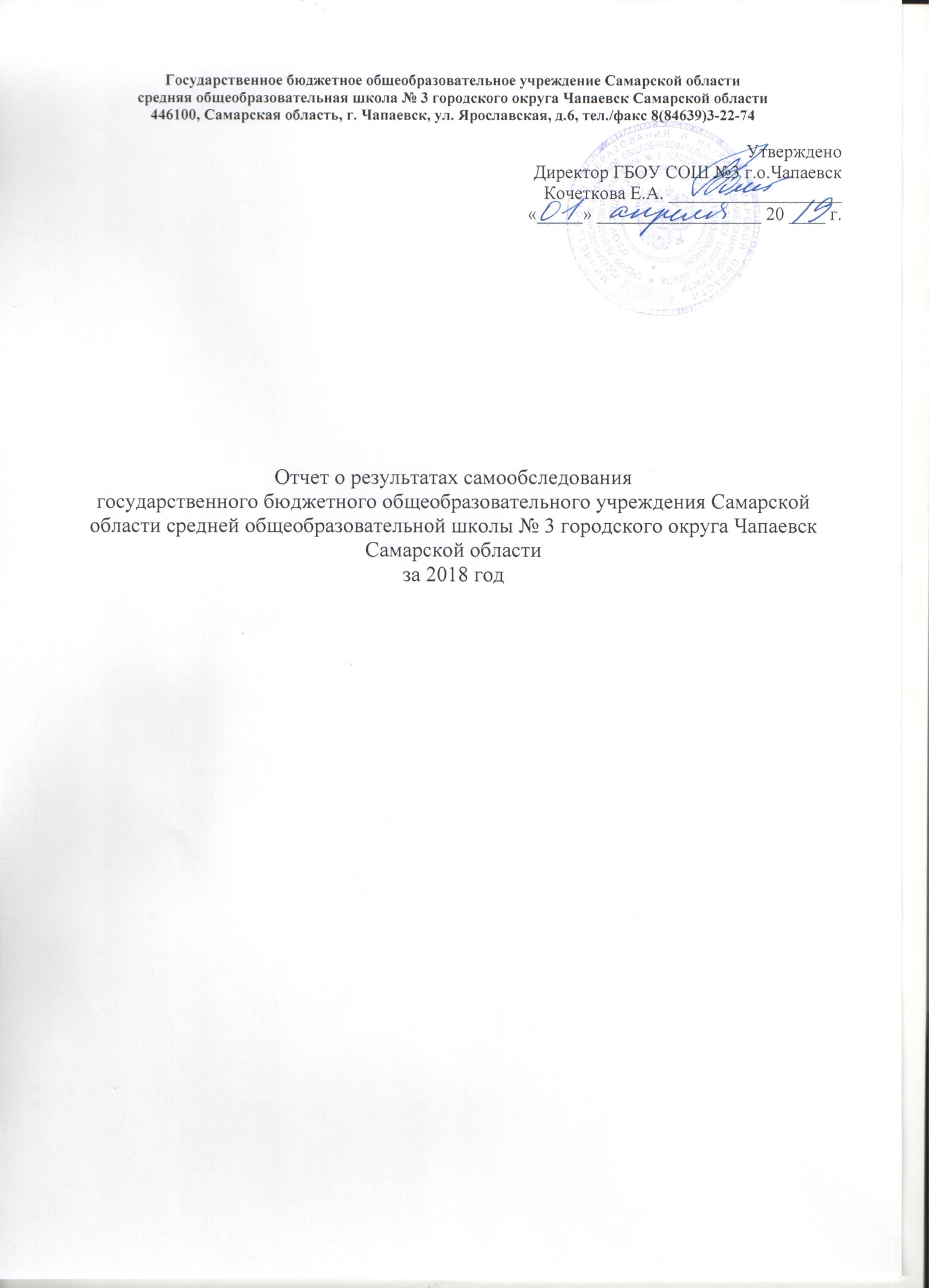 Содержание ВведениеОтчет по самообследованию ГБОУ СОШ №3 г.о. Чапаевск Самарской области  обеспечивает доступность и открытость информации о деятельности средней общеобразовательной школы и реализует требования пункта 3 части 2 статьи 29 Федерального закона от 29.12.2012 г. № 273-ФЗ «Об образовании в Российской Федерации», (Собрание законодательства Российской Федерации, 2012, N 53, ст.7598; 2013, N 19, ст.2326)
Самообследование ГБОУ СОШ №3 г.о. Чапаевск проведено в соответствии с Порядком о проведении самообследования общеобразовательной организации, утвержденным приказом Министерства образования и науки РФ от 14.06.2013. № 462 «Об утверждении Порядка проведения самообследования образовательной организации» и на основании приказа директора ГБОУ СОШ №3 г.о. Чапаевск Самарской области  №8/1-од от 11.03.2019 «О проведении самообследования за 2018год».В процессе самообследования проведена оценка:образовательной деятельности, системы управления организацией, содержания и качества подготовки обучающихся, организации учебного процесса, востребованности выпускников,качества кадрового обеспечения, качества учебно-методического и библиотечно-информационного обеспечения, качества материально-технической базы, функционирования внутренней системы оценки качества образования, а также анализ показателей деятельности организации, подлежащей самообследованию, которые утверждены Приказом Министерства образования и науки РФ от 10.12.13 г. №1324 «Об утверждении показателей деятельности образовательной организации, подлежащей самообследованию». Результаты самообследования представлены в форме, утвержденной приказом Министерства образования и науки Самарской области от 28 августа 2014 года N 270-ОД «Об утверждении форм отчетов о результатах самообследования образовательных организаций Самарской области и организации сбора отчетов»Аналитическая частьОценка образовательной деятельности и организации учебного процессаПолное наименование в соответствии с уставом: государственное бюджетное общеобразовательное учреждение Самарской области средняя общеобразовательная школа №3 городского округа Чапаевск Самарской областиСокращенное наименование: ГБОУ СОШ №3 г.о. ЧапаевскЮридический адрес. 446100 Самарская область, город Чапаевск, улица Ярославская, дом 6Фактический адрес: 446100 Самарская область, город Чапаевск, улица Ярославская, дом 6Телефон: 8 (84 39) 3-22-74 E-mail gbousosh3.chap@yandex.ru Правоустанавливающие документы: Лицензия на осуществление образовательной деятельности серия 63Л01 №0001917 , регистрационный № 6319 от 14 декабря 2015 г , выдана Министерством образования и науки Самарской областиГБОУ СОШ №3 г.о. Чапаевск имеет право на осуществление образовательной деятельности по программам:- общего образования (дошкольное  образование, начальное общее образование, основное общее образование, среднее общее образование); - дополнительного образования (дополнительное образование для детей и взрослых) Свидетельство о государственной аккредитации серия 44 63А01 № 0000564, регистрационный номер 519-16 от 19 февраля 2016 г , выдано Министерством образования и науки Самарской областиУстав утверждён приказом Юго-Западного управления министерства образовании яи науки Самарской области от 09.10.2015 № 63-од, Приказом министерства имущественных отношений Самарской области от 09.11. 2015 № 2884.Учреждение является унитарной некоммерческой организацией, созданной Самарской областью для осуществления управленческих, социально-культурных  и иных функций некоммерческого характера в целях обеспечения реализации предусмотренных законодательством Российской Федерации полномочий органов государственной власти Самарской области в сфере образования. Учредителем Учреждения является Самарская область. Функции и полномочия учредителей Учреждения от имени Самарской области осуществляют: министерство образования и науки Самарской области: 443099, г. Самара, ул. Алексея Толстого, 38/16; министерство имущественных отношений Самарской области: 443068,  г. Самара, ул. Скляренко, 20Полномочия министерства образования и науки Самарской области в отношении Учреждения реализуются Юго-Западным управлением.      Учреждение является юридическим лицом, может от своего имени приобретать и осуществлять права, нести обязанности, быть истцом и ответчиком в суде. Учреждение имеет лицевые счета, открытые в министерстве управления финансами Самарской области и в территориальном органе Федерального казначейства Самарской области в порядке, установленном законодательством Российской Федерации.  Учреждение имеет самостоятельный баланс, печать, штампы и бланки со своим наименованием. министерства образования и науки Самарской области: 446100, Самарская область, г.Чапаевск, ул.Железнодорожная, 39аУчреждение наделено имуществом, находящимся в собственности Самарской области. Имущество Учреждения закрепляется за ним на праве оперативного управления в порядке, установленном законодательством. Учреждение вправе иметь имущество и на обязательственных правах в      соответствии с действующим законодательством.В соответствии с пунктом 17 статьи 29 Федерального закона Российской Федерации от 29 декабря 2012 года «Об образовании в Российской Федерации» «образовательная деятельность – это деятельность по реализации образовательных программ, поэтому организацию учебного процесса следует рассматривать как часть образовательной деятельности.Формы получения образования и обучения в ГБОУ СОШ №3 г.о. ЧапаевскИндивидуальное обучение на дому организуется по индивидуальным учебным планам, в том числе для 1 обучающегося (6г кл) с использованием сетевого взаимодействия (ГКУ СО «Чапаевский РЦДиПОВ «Надежда» по договору) и электронного обучения.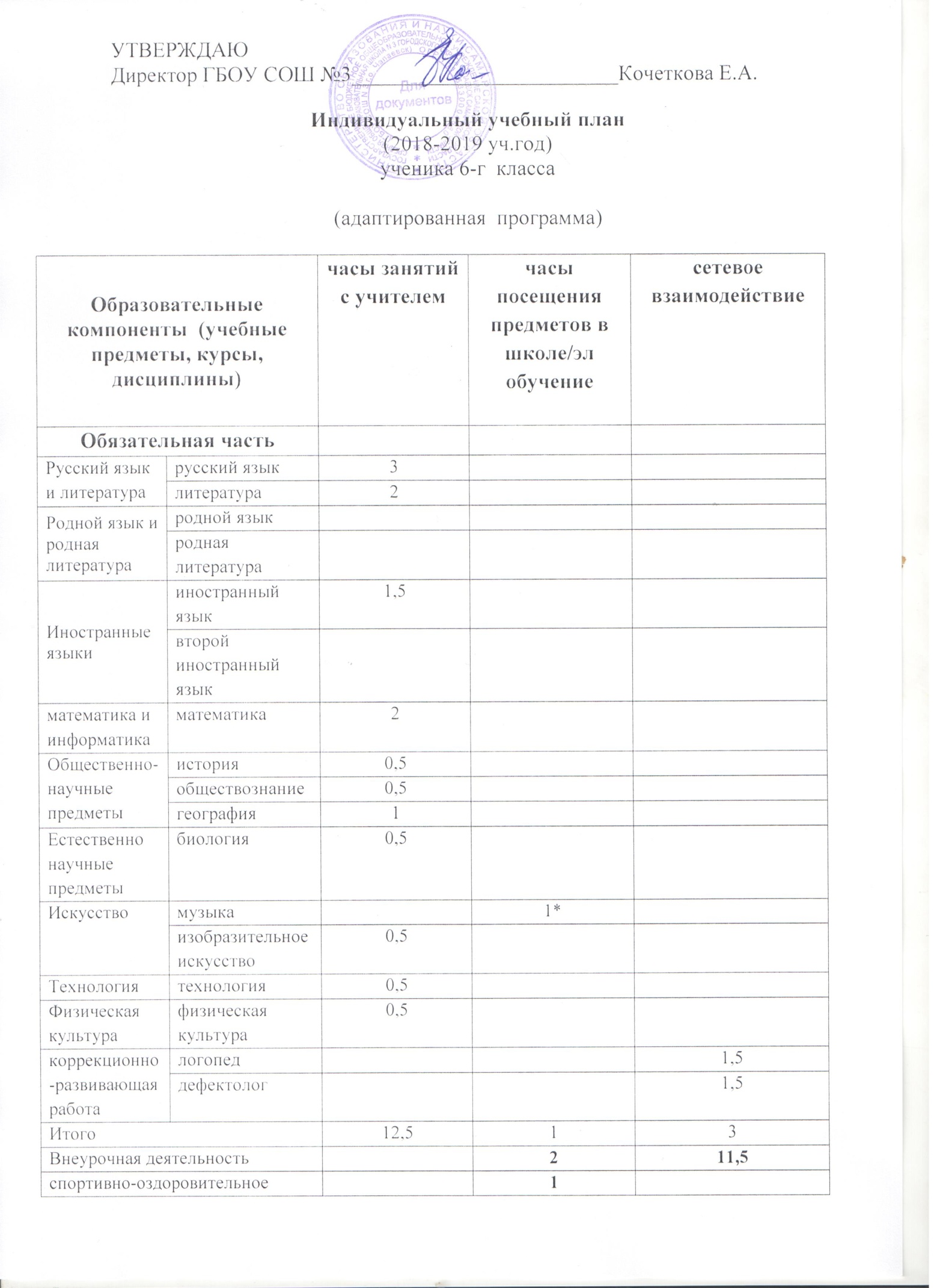 *часы для электронного обученияСроки обучения по программамРежим работы учрежденияПродолжительность учебной недели 1 – 11 кл. -5 дней.Количество занятий в день (минимальное и максимальное) для каждом уровнем образования: начальное общее : мин - 3 урока; макс -  6 уроков.основное общее : мин-5 уроков, макс – 7 уроков.среднее общее: мин – 6 уроков, макс – 7 уроков Продолжительность уроков (мин.)-1 кл: I полугодие -35 мин, II полугодие 40 мин, 2-11 классы - 40 минПродолжительность перемен  -  10 минут.Сменность занятийВнеурочная деятельность организуется с перерывом от учебных занятий продолжительностью не менее 45 минутДинамика контингента обучающихся на декабрь 2018гНаполняемость классовДинамика количества обучающихся на одного педагогаОрганизация образовательной деятельности регламентируется учебным планом, расписанием занятий, календарным учебным графиком, режимом работы, учебно - методическим комплексом.При составлении расписания чередуются в течение дня и недели предметы естественно-математического и гуманитарного циклов с уроками музыки, ИЗО, технологии и физкультуры. Учитывается ход дневной и недельной кривой умственной работоспособности обучающихся, режим работы (соответствует СанПин 2.4.2.2 8211-10)Максимальная аудиторная учебная нагрузка обучающихся не превышает предельно допустимую аудиторную учебную нагрузку и соответствует требованиям СанПиН.Согласно календарному учебному графику, учебный год начинается 1 сентября. Продолжительность учебного года составляет для 1 классов - 33 учебные недели, для 2 – 9, 10 классов -  34 учебных недели. Для учащихся 1 класса устанавливаются дополнительные недельные каникулы в феврале. Кроме того, обучение в 1 - м классе осуществляется с соблюдением следующих дополнительных требований:учебные занятия проводятся по 5-дневной неделе и только в первую смену,использование «ступенчатого» режима обучения в первом полугодии (в сентябре, октябре - по 3 урока в день по 35 минут, в ноябре-декабре - по 4 урока по 35 минут каждый, январь-май - по 4 урока по 40 минут каждый),организация динамической паузы продолжительностью 40 минут после 3 -его урока.Занятия в объединениях ВД, научном обществе, ученическом совете, классах проводятся по группам, индивидуально, всем составом объединения/класса.Количество учащихся в объединении, их возрастные категории, а также продолжительность учебных занятий в объединении зависят от направленности программ внеурочной деятельности.Предметом инновационной деятельности педагогического коллектива ГБОУ СОШ №3 г.о. Чапаевск является изменение содержания образования и внедрение современных образовательных технологий на основе компетентностного подхода, направленного на формирование самостоятельной деятельности обучающихсяДля реализации образовательной программы школы в образовательном процессе используются современные образовательные технологии, (в том числе информационно-коммуникационные): личностно-ориентированные технологии, метод проектов, технология исследовательского обучения, информационно - коммуникационные технологии, теория решения изобретательских задач (ТРИЗ), технология развития критического мышления, игровая учебная деятельность, здоровьесберегающие технологии, технология проблемного обучения, технология «Портфолио».Эти технологии обогащают образовательный процесс за счёт внедрения активных, аналитических, коммуникативных способов обучения; обеспечивают связь теории и фундаментального подхода в науке с практикой и прикладными исследованиями; обеспечивают становление аналитических, организационных, проектных, коммуникативных навыков, универсальных учебных действий, способности принятия решения в неопределённых ситуациях. Образовательные технологии используются: на основных учебных предметах, а также  во внеурочном процессе, в проектной деятельности. Во всех используемых технологиях присутствуют:·      включение обучающегося в деятельность за счёт специальных заданий аналитического или проектного характера;·      групповые, дискуссионные формы работы;·      возможность выбора задания или способа, режима его выполнения, формата представления;·      возможность (и необходимость) формировать свою позицию, формулировать мнение;·      презентация продукта образовательной деятельности (проекта, исследования, эссе, модели и т.д.);·       рефлексия результата и процесса.Использование инновационных образовательных технологий повышает качество обучения, способствует формированию метапредметных и личностных результатов, что соответствует ФГОС.Степень освоения учебного материала по предметам учебного плана определяет промежуточная аттестация.Проведение промежуточной аттестации обучающихся 5-8, 10  классов регулируется следующей локальной нормативной базой: Положением о текущей, промежуточной и итоговой аттестации учащихся 1-11 классов ГБОУ СОШ №3 г.о. Чапаевск  и Уставом ГБОУ СОШ №3.Промежуточная аттестация проводилась в конце учебного года. Формы проведения  и учебные предметы промежуточной аттестации обучающихся в прошедшем учебном году были следующие: в форме итоговых контрольных работ по математике и диктанта по русскому языку в 5-8 классах  (продолжительностью не более 40минут); итогового тестирования  по английскому языку в 5-ых классах, проверке техники чтения в 5-ых; контрольной по географии, истории, биологии, обществознанию в  6-ых классах;  физике, английскому языку в 7-ых  классах (продолжительность 40 минут), биологии, ОБЖ в 8-ых; в форме итоговых контрольных работ по математике в 10 классах (продолжительностью не более 40минут); итогового сочинения (продолжительность 235 минут) итогового тестирования по географии, физике, биологии, информатике в 10 классах (продолжительность 40 минут).Для проведения промежуточной аттестации составляется график, утверждаемый директором школы, который доводится до сведения обучающихся, их родителей (законных представителей), педагогов.График проведения промежуточной итоговой аттестации за 2017-2018 учебный годОсвоение программ основного общего и среднего общего образования завершается итоговой аттестацией, которая является обязательной и проводится в соответствии с Порядком, утвержденным приказом Министерства Просвещения Российской Федерации.Подготовка к ГИА осуществляется в соответствии с планом ГБОУСОШ №3 г.о. Чапаевск, утвержденным директором школы по направлениям:План-график мероприятий по подготовке к ЕГЭ План-график мероприятий по подготовке к ГИА Выводы: - организация учебного процесса при осуществлении образовательной деятельности соответствует требованиям, предъявляемым законодательством к начальному, основному и среднему общему  образованию и направлена на получение качественного образования, сохранение и укрепление здоровья обучающихся, предоставление равных условий для развития и обучения каждого ребенка.Оценка системы управления организациейУправление школой осуществляется в соответствии с Федеральным законом от 29.12.2012г. № 273-ФЗ «Об образовании в Российской Федерации» и Уставом ГБОУ СОШ №3 г.о. Чапаевск на принципах демократичности, открытости, приоритета общечеловеческих ценностей, охраны жизни и здоровья человека, свободного развития личности.Основная цель и задачи развития достигаются соответствующими управленческими действиями, которые учитывают нормативно-правовые, финансово-экономические, кадровые и психолого-педагогические особенности учреждения и направлены на решение вопросов, отнесенных законодательством РФ к ведению общеобразовательного учреждения.В структурных связях принципиальным является единство управления - соуправления - самоуправления.В школе разработаны функциональные обязанности для работников каждого уровня управления, что обеспечивает четкость и слаженность в управлении развитием образовательного учреждении.Основные формы координации деятельности: план работы ГБОУ СОШ №3 г.о. Чапаевск на год; план внутришкольного контроля ГБОУ СОШ №3 г.о. Чапаевск на год; план воспитательной работы ГБОУ СОШ №3 г.о. Чапаевск на год.Организация управления образовательного учреждения соответствует уставным требованиям.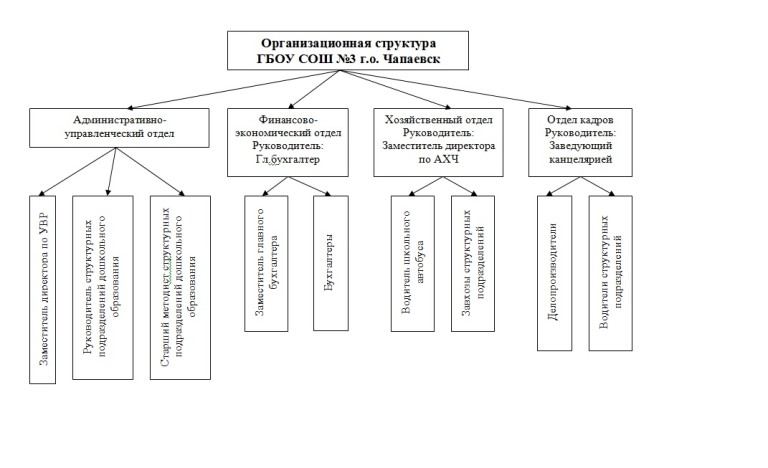 Коллегиальные органы управления: общее собрание трудового коллектива, педагогический совет, управляющий совет. Компетенция органов самоуправления определена Уставом ГБОУ и соответствующими локальными актами.В рамках реализации образовательных и управленческих задач в отчетном календарном году проведены:ПЕДАГОГИЧЕСКИЕ СОВЕТЫ:ОБЩИЕ СОБРАНИЯ ТРУДОВОГО КОЛЛЕКТИВАЗАСЕДАНИЯ УПРАВЛЯЮЩЕГО СОВЕТАС целью методического сопровождения педагогической деятельности с целью повышения эффективности образовательного процесса и профессиональной компетентности педагогических кадров в ГБОУ СОШ №3 г.о. Чапаевск создан методический совет (МС), школьные методические объединения (ШМО)Наличие сайта учрежденияВ целях реализации принципа открытости и доступности информации об образовательной организации в сети Интернет была проведена работа по изменению структуры представления информации согласно действующим нормативным документамВ учреждении осуществляется электронный документооборот.Показатели эффективности деятельности руководителя ГБОУ СОШ №3 г.о. Чапаевск за 2018 год по критериям оцениванияВыводы: - в ГБОУ СОШ №3 г.о. Чапаевск создана структура управления, отвечающая целям и задачам ГБОУ, содержанию деятельности ОУ; - действующая структура управления позволяет оптимизировать управление, включить в управленческую деятельность всех участников образовательного процесса.3.Оценка содержания и качества подготовки обучающихсяПри составлении учебных планов соблюдается преемственность между уровнями образования и классами, сбалансированность между отдельными учебными предметами и предметными областями. Уровень недельной нагрузки на обучающегося не превышает предельно допустимого.Учебные планы начального общего, основного и среднего общего образования ГБОУ СОШ №3 г.о. Чапаевск для 1-4 , 5-9,10-11 классов разработаны на основе перспективного учебного плана начального общего, основного общего и среднего общего образования, в преемственности с планом 2016-2017 и 2017-2018 учебных годов(размещены на сайте gbousosh3.chap@yandex.ru)  Содержание и структура учебного плана начального общего образования определяются требованиями федерального государственного образовательного стандарта начального общего образования, основной образовательной программы начального общего образования ГБОУ СОШ №3 г.о. ЧапаевскСодержание и структура учебного плана для учащихся 5-9 классов определяются требованиями федерального государственного образовательного стандарта основного общего образования, основной образовательной программы основного общего образования ГБОУ СОШ №3 г.о. Чапаевск. Учебный план для 10 -11 классов реализует Федеральный компонент государственного стандарта основного общего образования.Внеурочная деятельность (далее ВД) в 1-9 классах в 2018 году организована в соответствие с  запросами учащихся и родителей (законных представителей), возможностями ГБОУ СОШ №3 г.о. Чапаевск по 5 основным направлениям развития личности: спортивно-оздоровительное, духовно-нравственное, общекультурное, общеинтеллектуальное, социальное. При реализации программ внеурочной деятельности, а также программы воспитания и социализации обучающихся ГБОУ СОШ №3 г.о. Чапаевск организуются и проводятся массовые мероприятия, создающие необходимые условия для совместного труда и  отдыха учащихся, родителей (законных представителей).Результаты освоения образовательных программ (по объему учебного времени)Критерии эффективности деятельности  руководителя ГБОУ СОШ №3 г.о. ЧапаевскРезультаты учебных достижений обучающихся 2-8,10 классов в динамике(по итогам года)Всероссийские проверочные, региональные контрольные  работы 2017-2018 уч. годВсероссийские проверочные работы, региональные контрольные работы проводятся в школе в соответствии с графиками и методическими рекомендациями их проведения.В целях  создания условий для объективности проведения и проверки работ в школе по приказу директора назначаются ответственные, организаторы из числа преподавателей с учетом конфликта интересов, формируются предметные комиссии по проверке работ.Информирование родителей и обучающихся организуется в несколько этапов: информирование о сроках и порядке проведения контрольных работ ( на общешкольных и классных родительских собраниях, информационные стенды, дневники обучающихся), ознакомление с образцами работ, бланков, спецификациями (текущие плановые работы, тренировочные испытания), ознакомление с результатами и анализами проведенных работ (родительские собрания; классные занятия с обучающимися по корректировке знаний, умений; рекомендации для обучающихся и родителей).Итоги проведенных контрольных работ подвергаются детальному разноуровневому анализу, что можно наглядно представить в виде таблицы:2 классВсероссийская проверочная работа (ВПР) по русскому языку проведена в целях мониторинга качества подготовки обучающихся 2 класса. Мониторинг направлен на обеспечение эффективной реализации государственного образовательного стандарта начального общего образования.Родители учащихся проинформированы о сроках проведения ВПР, ознакомлены с нормативными документами, порядком проведения проверочных работ. На информационном стенде вывешен график проведения ВПР.Задания диагностической работы направлены на выявление уровня владения обучающимися базовыми предметными правописными и учебно-языковыми фонетическими и синтаксическими умениями, а также УУД.Для объективности при проведении и оценке проверочных работ в образовательном учреждении издан приказ об участии в проведении Всероссийских проверочных работ, классы разделены на группы, организатором в аудитории назначены учителя-предметники, в аудиториях присутствовали наблюдатели, проверка работ осуществлялась перекрестно.В работе принимали участие 83 учащихся, процент успеваемости составил 100%, процент качества – 91,5%, средний балл по школе – 4,56Обучающиеся успешно справились с заданиями: запись слов в алфавитном порядке, составление предложения.   Вызвали затруднения задания: деление слов на слоги, деление слов для переноса, характеризовать звуки русского языка: согласные звонкие/глухие.4 класс2016-2017 уч. годСравнительный анализ ВПР по русскому языку 4 кл. 2016-2017 уч. год – 5 класс 2017-2018 уч. годВПР проверяют уровень сформированности  УУД, полностью отраженных в планируемых результатах освоения программы по данным предметам. Образовательным учреждением проведен анализ и корректировка результатов ВПР. С этой целью в школе проведен педагогический совет, заседания ШМО и намечены пути использования результатов. К данной работе привлечены учителя начальных классов, учителя-предметники, родители.На педагогических советах, МО учителям начальных классов и учителям основного общего образования рекомендовано обратить внимание на формирование общеучебных, логических и регулятивных УУД, уделять больше внимания заданиям, требующим логических рассуждений, доказательств, обоснований, а также заданиям, направленным на сравнение, обобщение, формирующим умение делать выводы и прогнозы.Результаты ВПР доведены до сведения родителей учащихся на родительских собраниях и индивидуально.До начала нового учебного года внесены дополнения в программы внеурочной деятельности, план ВШК по содержанию текущего контроля.Результаты проверочных работ используются для совершенствования методики преподавания русского языка, математики, окружающего мира, для создания индивидуальных образовательных маршрутов обучающихся.Учителями систематически проводилась работа по повышению качества образования, учебной мотивация учащихся, повышением общего уровня развития учащихся через индивидуальный подход и ИКТ использование на учебных занятиях. Итоги государственной итоговой аттестации ГБОУ СОШ №3 г.о. Чапаевск за 2018 годаВ государственной итоговой аттестации 9-ых классов в 2018 году принимало участие 69 выпускников: все сдавали экзамены в форме ОГЭ.Выпускниками 9-ых классов сдавались два обязательные экзамена: русский язык и математика (учителя Кутырева А.И., Рачейская Н.Н., Колобкова Т.В., , Горбунова Н.Ф., Быкова Л.В.). Итоги их таковы:При оценке результатов по школе «лучшие-средние-худшие» их можно представить в виде диаграммы:Средний балл по обязательным предметам в сравнении с результатами предыдущего года выглядит так:По результатам повторной итоговой аттестации (в резервные дни в июне)  все 7 выпускников, получившие неудовлетворительные результаты при первой сдаче по одному из предметов ( по математике) получили аттестат об основном общем образовании. С 2017 года предметы по выбору обучающихся также влияют на право получения аттестата и итоговые оценки.Выбор выпускников 9-ых классов распределился следующим образом: В сравнении с результатами подготовки  прошлого зачетного года (ГИА 2017) резко снизилось качество подготовки по биологии ( с 42,9% до 32%), обществознанию (с 64% до 23,1%), географии (с 50% до 12,5%), английскому языку (с 66,7% до 50%). Качество полученных выпускниками аттестатов может быть представлено в виде следующей диаграммы:Итоговая аттестация 11 класса в 2017-2018 учебном году включала в себя итоговое сочинение как форму допуска выпускников к ГИА.Из 29 выпускников 2018 года все 29, что составляет 100%, успешно получили «зачет», сдав экзамен с первого раза. Но учителям литературы следует обратить внимание на недостатки, выявленные ГЭК при проверке работ выпускников области в целом:Искажено содержание литературного текста, содержание произведения не передано. Затруднено понимание смысла изложенного.Нет опоры на литературный текст.Объем не соответствует предъявляемым требованиям.Низкая грамотность.ГИА-11 в 2018 году состояла из 2 обязательных предметов (русского языка и математики) и предметов по выбору обучающихся. В сравнении с двумя предыдущими годами обучения выбор предметов по школе можно представить в виде следующей диаграммы:	По представленной схеме хорошо видно, что за последние 3 года в приоритетном выборе выпускников оказываются предметы: обществознание, физика, химия, - что соответствует общей тенденции возрастания спроса на эти науки. Резкий скачок интереса можно констатировать по отношению к истории и английскому языку, что можно объяснить личностными запросами выпускников 2018 г.Подводя итоги ГИА-11, отметим, что сохраняется тенденция к повышению среднего балла по всем предметам без исключения, русскому языку в особенности. Средний балл  по всем предметам:В прошедшем учебном году продолжилась устойчивая тенденция более осознанного выбора профиля экзамена по математике: из 29 выпускников математику базовую выбрали 15 человек , математику профильную – 17 чел., при этом только 3 учащихся  сдавали математику обоих профилей, что говорит о грамотной разъяснительной работе учителя математики (Быкова Л.В.), индивидуальном подходе в оценке достижений и перспектив обучающихся . 	При анализе личных результатов участия в ЕГЭ по русскому языку (учитель Ямскова Н.И.) и математике (учитель Быкова Л.В.) становится очевидна локализация итоговых баллов по математике в зоне средних, переходящих в высокие, а по русскому языку – в зоне средних и преимущественно высоких баллов ( если принять за основу принцип оценивания результатов ЕГЭ, принятый РЦМО в 2018году: ниже минимального, от тестового по предмету до 60, от 61 до 80, от 81 до 100):МАТЕМАТИКА (ПРОФИЛЬНАЯ)	РУССКИЙ ЯЗЫКВ связи с выделением в приоритетные области развития региона технического образования, отдельно скажем о результатах ЕГЭ по физике ( учитель Добин В.В.): ее сдавали 11 человек из 29, что составляет 37,9% выпускников 11 класса. Качество знаний по физике таково:Как видно из схемы, 7 из 11 результатов сосредоточены в зоне низких результатов, 1 – переходящий  из низких в средние, 1 –высокий. Если сравнить данные результаты с окружными, применив ту же методику (см. сайт РЦМО «Отчет о результатах ЕГЭ 2018г») и добавив остальные предметы, получим таблицу :Из приведенной таблицы хорошо видно, что по всем предметам без исключения качество подготовки выпускников остается по-прежнему высоким.Качество врученных 11 классу аттестатов можно представить следующей диаграммойДостижения педагогов и обучающихся  ГБОУ СОШ №3 г.о.Чапаевск за 2017-2018 учебный год (основное и среднее общее образование)Выводы:- общая успеваемость по школе стабильна, качество обучения имеет тенденцию к повышению; - высокие результаты ЕГЭ и результаты, превышающие окружные и областные, как обязательных так и выбираемых предметов, говорят о хорошем качестве подготовки обучающихся к ЕГЭ: высокие результаты ЕГЭ – высокая оценка работы педагогов школы; - качество результатов при широте выбора предметов, конкурсов, олимпиад и других мероприятий различного уровня и направления говорит и об общем уровне подготовки обучающихся, что является результатом работы школы в целом.4.Оценка востребованности выпускниковС целью осознанного выбора дальнейшего образовательного маршрута для учащихся 9, 11 классов проведены встречи с представителями средних и высших профессиональных учреждений области, учащиеся посетили профориентационные мероприятия: Ярмарка учебных мест, профпробы, дни открытых дверей в ОУ области, реализован курс внеурочной деятельности (9кл) «Час профориентации» и предпрофильные курсы. Для учащихся 11 классов учебным планом предусмотрена возможность выбора индивидуального образовательного маршрута, реализуемого через систему элективных курсов (Деловой русский язык, Подросток в правовых отношениях,  Методы решения задач по физике, Скорая помощь по русскому языку, скорая помощь по математике, Право в нашей жизни)Выводы: - профориентационная работа, проводимая школой в рамках урочной, внеурочной деятельности, внеклассной воспитательной работы создает условия для успешного выбора индивидуальной образовательной траектории выпускникам ГБОУ СОШ №3 г.о. Чапаевск.5.Оценка кадрового обеспеченияНаграды педагогических работниковУчастие педагогов в конкурсах педмастерства, грандах, конференцияхВыводы: - ГБОУ СОШ №3 г.о. Чапаевск укомплектована кадрами (100%), квалификация и профессиональная подготовка которых соответствует квалификационным требованиям и позволяет решать поставленные перед ОУ задачи; - уровень профессионального мастерства педагогических работников постоянно поддерживается на высоком уровне, благодаря активному участию в профессиональных конкурсах, семинарах, конференциях, непрерывной системе повышения квалификации. 6.Оценка качества учебно-методического обеспеченияУчебно-методическое обеспечение образовательного процесса включает рабочие программы по всем предметам учебных планов всех уровней образования, программы внеурочной деятельности по  направлениям: спортивно-оздоровительное, духовно-нравственное, общекультурное, общеинтеллектуальное, социальное. По всем предметам учебного плана составлены календарно - тематические планирования на учебный год. Все указанные программы размещены на сайте ГБОУ СОШ №3 г.о. Чапаевск.Выводы: - качество учебно-методического обеспечения соответствует требованиям ФГОС и ГОС и ООП НОО и ООО.7.Оценка качества библиотечно-информационного обеспеченияГБОУ СОШ №3 г.о. Чапаевск полностью обеспечена учебниками, учебно-методической литературой и материалами по всем учебным предметам образовательных программ начального общего, основного общего и среднего общего образования.Используемые учебники соответствуют перечню учебных изданий, рекомендованных к использованию Министерством образования и науки  РФ.Образовательное учреждение имеет доступ к печатным и электронным образовательным ресурсам (ЭОР), в том числе к электронным образовательным ресурсам, размещенным в федеральных и региональных базах данных ЭОРБиблиотека образовательного учреждения укомплектована печатными образовательными ресурсами по всем учебным предметам учебного плана, а также имеет фонд дополнительной литературы. Фонд дополнительной литературы включает детскую художественную и научно – популярную литературу, справочно-библиографические и периодические издания, сопровождающие реализацию основных образовательных программ, ФК государственного стандарта среднего образования.Критерии оценки эффективности работы руководителяВыводы: - качество библиотечно - информационного обеспечения соответствует требованиям ФГОС и ГОС и ООП НОО и ООО8. Оценка материально-технической базыВыводы: - материально-техническая база ГБОУ СОШ №3 г.о. Чапаевск соответствует требованиям СанПИн, пожарной безопасности, требованиям ФГОС, локальных и нормативных актов; - материально-техническая база ОУ в части обеспечения учебных кабинетов, методкабинета современными ТСО, компьютерными, информационно-коммуникационными средствами нуждается в обновлении.9. Оценка функционирования внутренней системы оценки качества образованияОбразовательной программой определены направления работы: оценка качества нормативной правовой базы школы; образовательных программ школы; знаний обучающихся; достижений обучающихся во внеурочной деятельности; оценка качества образовательных услуг; оценка условий для осуществления образовательного процесса; работы педагогов. Мониторинг успеваемости по учебным предметам.План внутришкольного контроля  (ВШК) учебно-воспитательного процесса 2017-2018, 2018 -2019 учебные годы определяет ЦЕЛИ: совершенствование деятельности школы;улучшение качества образования в школе;соблюдение законодательства РФ в области образования;исполнение нормативных правовых актов, регламентирующих деятельность образовательных учреждений;защита прав и свобод участников образовательного процесса;соблюдение федеральных государственных образовательных стандартов;проведение анализа и прогнозирования тенденций развития образовательного процесса;повышение мастерства учителей.ЗАДАЧИ: Сбор и обработка информации о состоянии учебно-воспитательного процесса школы.Совершенствование организации образовательного процесса.Анализ достижений в обучении и воспитании для прогнозирования перспектив развития общеобразовательного учреждения.Подготовка экспертных материалов к аттестации педагогических работников.ВШК организуется по направлениям: - контроль за выполнением всеобуча; -  контроль за ведением школьной документации; -  контроль за состоянием воспитательной работы; - контроль за работой педагогических кадров; - контроль за сохранением здоровья учащихся; - контроль за состоянием знаний, умений, навыков (уровень достижения стандарта)Выполнение плана ВШКВыводы: - внутренняя система оценки качества образования функционирует в соответствии с требованиями действующего законодательства, локальными нормативными актами.Заключение: результаты самообследования ГБОУ СОШ №3 г.о. Чапаевск за 2018 год свидетельствуют о том, что содержание и качество образования в целом,  подготовки выпускников в частности, соответствует требованиям ФГОС, показатели деятельности образовательного учреждения  соответствуют заявленному типу и виду.Исходя из достигнутых результатов, ГБОУ СОШ №3 г.о. Чапаевск формулирует задачи на новый период 2019 года, обеспечивающих стабильное функционирование и развитие организации:1.   Создание условий для повышения качества образовательной подготовки (100% успеваемость; сохранение 45% качества по школе в целом и по отдельным учебным предметам)за счет: совершенствования механизмов повышения мотивации учащихся к учебной деятельности;формирования у учащихся ключевых компетенций в процессе овладения универсальными учебными действиями;совершенствования межпредметных связей между системой основного и дополнительного образования;развития внутришкольной системы оценки качества образования, сопоставления реальных достигаемых образовательных результатов с требованиями ФГОС, социальным и личностным ожиданиям потребителей образовательных услуг.2.Совершенствование воспитательной системы школы на основе работы по:активизации совместной работы классных руководителей и учителей-предметников по формированию  личностных качеств учащихся;   сплочению классных коллективов через повышение мотивации учащихся к совместному участию в общешкольных, внеклассных мероприятиях, экскурсионной программах, проектной деятельности.повышению уровня общешкольных мероприятий и конкурсов, улучшению качества проводимых тематических классных часов, расширения форм взаимодействия с родителями; профилактике  девиантных форм поведения и вредных привычек.3. Совершенствование системы дополнительного образования на основе: обеспечения благоприятных условий для выявления, развития и поддержки одарённых детей в различных областях интеллектуальной и творческой деятельности (результативность участия во всероссийской олимпиаде школьников – не менее 10% участвующих на всех этапах);повышение эффективности работы по развитию творческих способностей, интеллектуально-нравственных качеств учащихся (участие в различных конкурсах и соревнованиях не менее 5% обучающихся);развитие самореализации, самообразования для дальнейшей профориентации учащихся (охват внеурочной, исследовательской, проектной деятельностью не менее 85% учащихся; 100% выпускников - продолжение обучения в ССУЗах, ВУЗах по выбору учащихся).4. Повышение профессиональной компетентности через:развитие внутришкольной системы  повышения квалификации учителей ( проведение не менее 1 мероприятия в четверть); совершенствование организационной, аналитической, прогнозирующей и творческой деятельности школьных методических объединений;развитие системы самообразования, презентации портфолио педагогов, результатов их деятельности (не менее 1 раза в четверть в каждом МО).5.     Совершенствование информационной образовательной среды школы за счет:эффективного использования в урочной и внеурочной деятельности  компьютерной техники;модернизации официального сайта школы в соответствии с  различными направлениями деятельности;организации постоянно действующих консультаций и семинаров по вопросам, связанным с использованием ИКТ (не реже 1 раза в четверть) Показатели деятельности ГБОУ СОШ №3 г.о. Чапаевск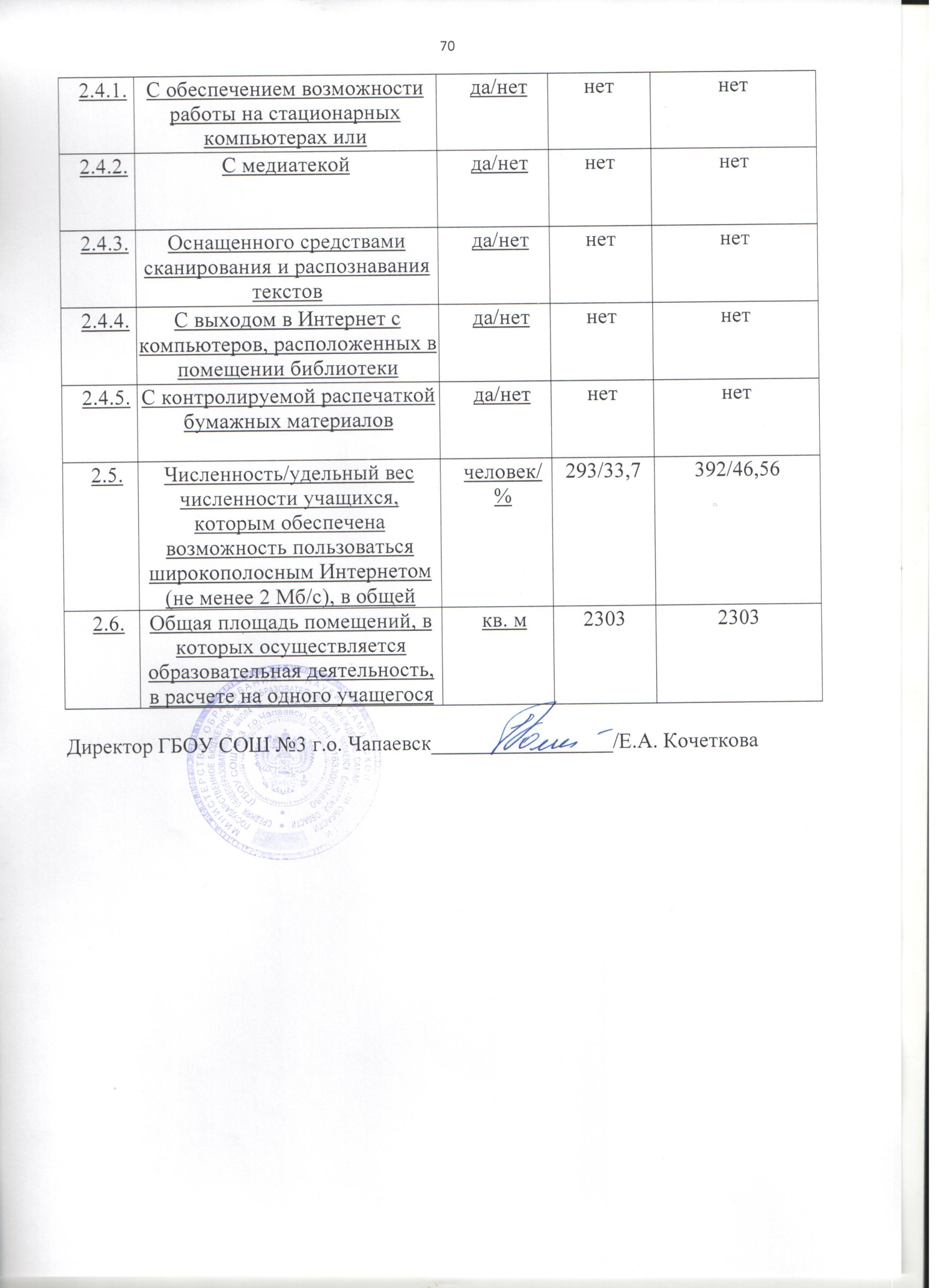 Введение ………………………………………………………………...3I. Аналитическая часть ………………………………………………...41. Оценка образовательной деятельности  и организации учебного процесса ………………………………………………………………....42. Оценка системы управления организацией ………………………..223. Оценка содержания и качества подготовки обучающихся ……….274. Оценка востребованности выпускников …………………………..495. Оценка качества кадрового обеспечения ………………………….506. Оценка качества учебно-методического обеспечения……………7. Оценка качества библиотечно-информационного обеспечения…. 52538. Оценка качества материально-технической базы …………………539. Оценка функционирования внутренней системы оценки качества  образования………………………………………………59II. Показатели деятельности ГБОУ СОШ №3 г.о. Чапаевск…………65учащиеся,очное86599,5%получающиеочно-заочное--образование поформам(вечернее)образование поформамзаочное--учащиеся, обучающиеся в формесемейное--учащиеся, обучающиеся в формеэкстернат--учащиеся, обучающиеся в формеиндивидуальное на дому40,5%начального общего образования4 годаосновного общего образования5 летсреднего общего образования2 годаСменаКлассы ( группы)Общее количество обучающихся в смене1 смена1-11 классы869ПоказательКоличествоКоличество2018г2017гКлассы (классы/комплекты-группы)- всего3131Общая численность учащихся, в том числе:869843с ОВЗ22уровень начального общего образования374373в  том числе с ОВЗ00уровень основного общего образования448422в том числе с ОВЗ22уровень среднего образования4752в том числе с ОВЗ00в том числе:занимающихся по базовым общеобразовательным программам867841занимающихся по программам дополнительной (углубленной) подготовки--занимающихся по специальным (адаптированным) образовательным программам (указать вид)2(7 вид)2 (7 вид)уровень образованиясредний показательсредний показательуровень образования2018г2017гначальное общее28,728,7основное общее26,426,4среднее общее23,526уровень образованиясредний показательсредний показательуровень образования2018г2017гначальное общее28,731,1основное общее29,917,6среднее общее3,94культурологическое Технология Масштаб использования Достигаемые результаты Достигаемые результаты Личностно-ориентированные технологииИспользуются педагогами начальных классов, на учебных предметах гуманитарного и естественно-научного циклов и во внеурочной деятельностиУ учителя появляется возможность помогать слабому, уделять внимание сильному, реализуется желание сильных учащихся быстрее и глубже  продвигаться в образовании. Сильные учащиеся утверждаются в своих способностях, слабые получают возможность испытывать учебный успех, повышается уровень мотивации учения.Учебные результаты, индивидуальное, личностное развитиеУчебные результаты, индивидуальное, личностное развитиеМетод проектовИспользуются на базовых учебных предметах и во внеурочной деятельностиРабота по данной методике даёт возможность развивать индивидуальные творческие способности учащихся, более осознанно подходить к профессиональному и социальному самоопределению.Метапредметные результаты, личностныеМетапредметные результаты, личностныеТехнология исследовательского обучения Используются на базовых учебных предметах и во внеурочной деятельностиДаёт возможность учащимся самостоятельно пополнять свои знания, глубоко вникать в изучаемую проблему и предполагать пути её решения, что важно при формировании мировоззрения. Это необходимо для определения индивидуальной траектории развития каждого школьника.Учебные результаты, индивидуальное, личностное развитиеУчебные результаты, индивидуальное, личностное развитиеИнформационно –коммуникационные технологии Используются педагогами начальных классов, на учебных предметах гуманитарного и естественно-научного циклов и во внеурочной деятельностиИзменение и неограниченное обогащение содержания образования, использование интегрированных курсов, доступ в ИНТЕРНЕТ.Метапредметные, предметные результаты, личностное развитиеМетапредметные, предметные результаты, личностное развитиеТеория решения изобретательских задач (ТРИЗ) Используются педагогами начальных классов на уроках и во внеурочной деятельностиИспользование в обучении открытых задач, имеющих достаточно размытое, допускающее варианты условие, разные пути решения, набор вероятных ответовМетапредметные, личностные результатыМетапредметные, личностные результатыТехнологии развития критического мышления Используются педагогами начальных классов, на учебных предметах гуманитарного и естественно-научного циклов и во внеурочной деятельностиУмение размышлять над тем, как получить знания (вызов); развивать аналитическое мышление и творческое мышление (осмысление); определять своё личное отношение к информации (рефлексия);умение ставить и решать проблемы.Основа для размышления младших школьников об обучении и знанииМетапредметные, предметные результаты, личностное развитиеМетапредметные, предметные результаты, личностное развитиеИгровая учебная деятельностьИспользуется на уроках и во внеурочной деятельностиРасширение кругозора, развитие познавательной деятельности, формирование определённых умений и навыков, необходимых в практической деятельности, развитие общеучебных умений и навыков.Предметные и метапредметные  результатыПредметные и метапредметные  результатыЗдоровьесберегающие технологииИспользуются педагогами начальной, основной и старшей школы на уроках и во внеурочной деятельностиИспользование данных технологий позволяет равномерно во время урока распределять различные виды заданий, чередовать мыслительную деятельность  с физминутками, определять время подачи сложного учебного материала, выделять время на проведение самостоятельных работ, нормативно применять ТСО, что даёт положительные результаты в обучении. Технология проблемного обучения  Используются на базовых учебных предметах и во внеурочной деятельностиСоздание в учебной деятельности проблемных ситуаций и организация активной самостоятельной деятельности учащихся, в результате чего происходит творческое овладение знаниями, умениями, навыками, развиваются мыслительные способности.Учебные, личностные результатыУчебные, личностные результатыТехнология проектирования содержания образования при построении учебных темИспользуется в начальной школе, на предметах гуманитарного и естественно-научного  циклов Даёт  возможность развивать индивидуальные творческие способности учащихся, более осознанно подходить к профессиональному и социальному самоопределениюУчебные результатыТехнологии организации группового взаимодействияИспользуются на базовых учебных предметах и во внеурочной деятельностиСотрудничество трактуется как идея совместной развивающей деятельности взрослых и детей. Суть индивидуального подхода в том, чтобы идти не от учебного предмета, а от ребёнка к предмету, идти от тех возможностей, которыми располагает ребёнок, применять психолого-педагогические диагностики личности.Учебные результаты, индивидуальное, личностное развитиеТехнология «Портфолио»Используются педагогами начальной, основной и старшей школы на уроках и во внеурочной деятельностиФормирование персонифицированного учёта достижений ученика как инструмента педагогической поддержки социального самоопределения, определения траектории индивидуального развития личности.Индивидуальные достижения и личностное развитиедата5а5б5в5г6а6б6в7а7б7в8а8б8в1014.05англ язанг язбиологбиологрусск язангл язрусск яз14.05географгеограф15.05техн чтениятехн чтениярусск язрусск язрусск язрусск язОБЖбиологфизика16.05техн чтениярусск язрусск язтехн чтениярусск язфизикафизикафизикаматемОБЖОБЖматем16.05англ язангл язбиологбиолог17.05русск язрусск язматем матемматемматемматемматембиологматемматеминформ18.05матемматемматемматемгеографгеографангл язангл язрусск язрусск язрусск яз18.05биолог№ п / пОсновные мероприятияСрок исполненияОтветственные исполнителиРаздел I. Нормативное и ресурсное обеспечениеРаздел I. Нормативное и ресурсное обеспечениеРаздел I. Нормативное и ресурсное обеспечениеРаздел I. Нормативное и ресурсное обеспечение1.1Изучение нормативно-правовой базы проведения ЕГЭ в 2018-19 учебном годуОктябрь-майКочеткова Е.А., Рачейская Н.Н1.2Регулирование процедурных вопросов подготовки и проведения ЕГЭ через систему приказов по школе:« О назначении ответственного за подготовку и проведение ЕГЭ »СентябрьКочеткова Е.А.« О назначении ответственных за передачу сведений в РИС, ФИС »СентябрьКочеткова Е.А.« О назначении ответственных за доставку выпускников к ППЭ и идентификацию их личности в случае отсутствия паспорта »МартКочеткова Е.А.1.3Изучение инструкций и методических материалов по ЕГЭВ течение годаРачейская Н.Н.Раздел II. КадрыРаздел II. КадрыРаздел II. КадрыРаздел II. Кадры2.1Проведение инструктивно-методических совещаний по вопросам организации и подготовки ЕГЭ :-Анализ результатов ЕГЭ прошлых лет : успехи и неудачи, причины, пути выхода из ситуацииСентябрьРачейская Н.Н., рук-ли ШМО-Изучение Порядка государственной итоговой аттестации выпускников 11-х классов в 2018-19 учебном году.АпрельРачейская Н.Н.2.2Обучение педагогов современным методам контроля уровня знаний выпускников.НоябрьРуководители ШМО2.3Внесение изменений и дополнений в банк организаторов ГИАСентябрьРачейская Н.Н.2.4Обучение организаторов  в аудитории, дежурных вне аудиторий ППЭПо графику Юго-Западного управленияРачейская Н.Н.Раздел III. Организация.Управление. Контроль.Раздел III. Организация.Управление. Контроль.Раздел III. Организация.Управление. Контроль.Раздел III. Организация.Управление. Контроль.3.1Рассмотрение педагогическим советом вопросов, отражающих проведение государственной итоговой  аттестации выпускников 11-х классов.В течение годаРачейская Н.Н.3.2Выбор выпускниками 11-х классов экзаменов в форме ЕГЭ. Составление списочного состава.В течение годаРачейская Н.Н.., классный руководитель№ п / пОсновные мероприятияСрок исполненияОтветственный исполнитель3.3Подготовка выпускников 11-х классов к ЕГЭ :В течение годаРачейская Н.Н., кл. руководители- изучение Положения о ЕГЭ. Результаты ЕГЭ прошлых лет и задачи по подготовке выпускников в 2018-19 учебном году .( ученическое собрание ) ;СентябрьКочеткова Е.А., Рачейская Н.Н., кл. руководитель-изучение Порядка государственной ( итоговой) аттестации выпускников 11-х классов в 2018-19 учебном году. ( ученическое собрание);АпрельКочеткова Е.А., Рачейская Н.Н., кл. руководители- ранний прогноз участия выпускников 11-х классов в ЕГЭ;Сентябрь, декабрь,февраль, апрельРачейская Н.Н., классный руководитель- участие в  репетиционных испытаниях в форме и по материалам ЕГЭ .В течение годаРачейская Н.Н., руководители ШМО3.4Контроль своевременного прохождения программы учебных предметовВ течение годаРачейская Н.Н.,руководители ШМО3.5Контроль деятельности учителей , классных руководителей по подготовке выпускников к ЕГЭ.В течение годаРачейская Н.Н.3.6Сбор и анализ информации о поступлении выпускников в вузы и ссузы на основании свидетельств ЕГЭ.АвгустРачейская Н.Н.,классный руководительРаздел IY. Информационное сопровождение.Раздел IY. Информационное сопровождение.Раздел IY. Информационное сопровождение.Раздел IY. Информационное сопровождение.4.1Формирование списков:-учителей-предметников для участия в работе предметных экспертных комиссий;НоябрьРачейская Н.Н.-учителей, привлекаемых к участию в ЕГЭ в качестве организаторов в аудиториях ;НоябрьРачейская Н.Н.-учителей , привлекаемых к участию в ЕГЭ в качестве организаторов вне аудиторий;НоябрьРачейская Н.Н.-выпускников, проходящих итоговую аттестацию в щадящей форме ;февральРачейская Н.Н.-выпускников-претендентов на награждение медалью «За особые успехи в учении»МартРачейская Н.Н.4.2Информирование родителей о форме прохождения государственной(итоговой) аттестации. Проведение родительских собраний по вопросам подготовки учащихся к ЕГЭ.В течение годаРачейская Н.Н., классный руководитель4.3Оформление информационных стендов с отражением  нормативно-правовой базы проведения ЕГЭ.В течение годаРачейская Н.Н., учителя-предметники4.4Консультирование участников образовательного процесса по вопросам проведения аттестации учащихся в форме ЕГЭ.В течение годаРачейская Н.Н.Раздел Y. Психолого-педагогическая поддержка выпускников и родителей.Раздел Y. Психолого-педагогическая поддержка выпускников и родителей.Раздел Y. Психолого-педагогическая поддержка выпускников и родителей.Раздел Y. Психолого-педагогическая поддержка выпускников и родителей.5.1Выявление уровня тревожности учащихся и родителей 11-х классов.Октябрь, апрельпсихолог5.2Индивидуальные и групповые консультации для выпускников и родителей по снятию тревожности в связи с проведением итоговой аттестации в форме ЕГЭ.В течение годапсихолог№ п/пОсновные мероприятияСрок исполненияОтветственный исполнитель5.3Участие психолога в репетиционных испытаниях, наблюдение за поведением и состоянием участников.По графикупсихолог5.4Психологическая поддержка участников итоговой аттестации ( педагогов, учащихся, родителей).По графикупсихолог№ п / пОсновные мероприятияСрок исполненияОтветственные исполнителиРаздел I. Нормативное и ресурсное обеспечениеРаздел I. Нормативное и ресурсное обеспечениеРаздел I. Нормативное и ресурсное обеспечениеРаздел I. Нормативное и ресурсное обеспечение1.1Изучение нормативно-правовой базы проведения ГИА в 2018-19 учебном годуОктябрь-майКочеткова Е.А., Рачейская Н.Н1.2Регулирование процедурных вопросов подготовки и проведения ОГЭ,ГВЭ через систему приказов по школе:« О назначении ответственного за подготовку и проведение ГИА »СентябрьКочеткова Е.А.« О назначении ответственных за передачу сведений в РИС, ФИС  »СентябрьКочеткова Е.А.« О назначении ответственных за доставку выпускников к ППЭ и идентификацию их личности в случае отсутствия паспорта »МартКочеткова Е.А.1.3Подготовка пункта проведения экзамена и обеспечение его функционирования в соответствии с требованиямиМарт-июньКочеткова Е.А., Рачейская Н.Н.1.4Изучение инструкций и методических материалов по ГИАВ течение годаРачейская Н.Н.Раздел II. КадрыРаздел II. КадрыРаздел II. КадрыРаздел II. Кадры2.1Проведение инструктивно-методических совещаний по вопросам организации и подготовки ГИА :-Анализ результатов ГИА  прошлых лет : успехи и неудачи, причины, пути выхода из ситуацииСентябрьРачейская Н.Н., рук-ли ШМО-Изучение Порядка государственной итоговой аттестации выпускников 9-х классов в 2018-19 учебном году.АпрельРачейская Н.Н.2.2Обучение педагогов современным методам контроля уровня знаний выпускников.НоябрьРуководители ШМО2.3Внесение изменений и дополнений в банк организаторов тестированияСентябрьРачейская Н.Н.2.4Обучение организаторов тестирования в аудитории, вне аудитории ППЭПо графику Юго-Западного управленияРачейская Н.Н.Раздел III. Организация.Управление. Контроль.Раздел III. Организация.Управление. Контроль.Раздел III. Организация.Управление. Контроль.Раздел III. Организация.Управление. Контроль.3.1Рассмотрение педагогическим советом вопросов, отражающих проведение государственной итоговой аттестации выпускников 9-х классов.В течение годаРачейская Н.Н.3.2Выбор выпускниками 9-х классов экзаменов в форме ОГЭ, ГВЭ. Составление списочного состава.В течение годаРачейская Н.Н.., классные руководители№ п / пОсновные мероприятияСрок исполненияОтветственный исполнитель3.3Подготовка выпускников 9-х классов к ГИА :В течение годаРачейская Н.Н., кл. руководители- изучение Положения о ГИА. Результаты ГИА прошлых лет и задачи по подготовке выпускников в 2018-19 учебном году .( ученическое собрание ) ;СентябрьКочеткова Е.А., Рачейская Н.Н., кл. руководители-изучение Порядка государственной  итоговой аттестации выпускников 9-х классов в 2018-19 учебном году. ( ученическое собрание);АпрельКочеткова Е.А., Рачейская Н.Н., кл. руководители- участие в  репетиционных испытаниях в форме и по материалам ГИА .В течение годаРачейская Н.Н., руководители ШМО3.4Контроль своевременного прохождения программы учебных предметовВ течение годаРачейская Н.Н.,руководители ШМО3.5Контроль деятельности учителей , классных руководителей по подготовке выпускников к ГИА.В течение годаРачейская Н.Н.3.6Сбор и анализ информации о поступлении выпускников в учреждения НПО, СПО, ПСО.АвгустРачейская Н.Н.,классные руководителиРаздел IY. Информационное сопровождение.Раздел IY. Информационное сопровождение.Раздел IY. Информационное сопровождение.Раздел IY. Информационное сопровождение.4.1Формирование списков:-учителей-предметников для участия в работе предметных экспертных комиссий;НоябрьРачейская Н.Н.-учителей, привлекаемых к участию в ГИА в качестве организаторов в аудиториях ;НоябрьРачейская Н.Н.-учителей , привлекаемых к участию в ГИА в качестве организаторов вне аудитории;НоябрьРачейская Н.Н.-выпускников, проходящих итоговую аттестацию в щадящей форме ;февральРачейская Н.Н.-выпускников-претендентов на аттестаты особого образца.МартРачейская Н.Н.4.2Информирование родителей о форме прохождения государственной(итоговой) аттестации. Проведение родительских собраний по вопросам подготовки учащихся к ГИА.В течение годаРачейская Н.Н., классные руководители4.3Оформление информационных стендов с отражением  нормативно-правовой базы проведения ГИА.В течение годаРачейская Н.Н., учителя-предметники4.4Консультирование участников образовательного процесса по вопросам проведения аттестации учащихся в форме ГИА.В течение годаРачейская Н.Н.Раздел Y. Психолого-педагогическая поддержка выпускников и родителей.Раздел Y. Психолого-педагогическая поддержка выпускников и родителей.Раздел Y. Психолого-педагогическая поддержка выпускников и родителей.Раздел Y. Психолого-педагогическая поддержка выпускников и родителей.5.1Выявление уровня тревожности учащихся и родителей 9-х классов.Октябрь, апрельпсихолог5.2Индивидуальные и групповые консультации для выпускников и родителей по снятию тревожности в связи с проведением итоговой аттестации в форме ГИА.В течение годаписхолог№ п/пОсновные мероприятияСрок исполненияОтветственный исполнитель5.3Участие психолога в репетиционных испытаниях, наблюдение за поведением и состоянием участников.По графикупсихолог5.4Психологическая поддержка участников итоговой аттестации ( педагогов, учащихся, родителей).По графикупсихологДата проведенияТематика16.01.2018Итоги 1 полугодия 2017-2018 учебного года и анализ учебной деятельности за данный периодПромежуточная аттестация обучающихся в 2017-2018 учебном году.О рассмотрении Положения о текущей, промежуточной и итоговой аттестации обучающихся 1-11 классов20.02.2018Ознакомление с Федеральным перечнем учебниковУтверждение Перечня учебной литературы на 2018-2019 учебный годАнализ библиотечного фонда на 20.02.2018Утверждение заказа учебной литературы на 2018-2019 учебный год.5. О выдвижении кандидатуры на участие в областном конкурсе «Молодой учитель»18.05.20181. О допуске учащихся 9 классов к итоговой аттестации по программам основного общего образования22.05.2018О допуске учащихся 11 класса к итоговой аттестации по программам среднего общего образованияО переводе учащихся 1-3 классов в следующий класс и учащихся 4-ых классов на уровень основного общего образования     3. О награждении похвальным листом «За отличные успехи в    учении»24.05.20181. О повторном обучении 22.06.2018Об освоении программы уровня основного общего образования.О вручении аттестатов об основном общем образовании     3.  О вручении похвального листа «За отличные успехи в учении»29.06.20181. Об окончании средней общеобразовательной школы2. О выдаче аттестата о среднем общем образовании.3. О вручении похвального листа «За отличные успехи в учении»06.07.20181. Об освоении программы основного общего образования и вручении аттестатов об основном общем образовании05.09.2018О рассмотрении Положения о школьном библиотечном фондеИтоги 2017-2018 учебного года и перспективы на 2018-2019 учебный годДата проведенияТематика19.01.2018Делегирование полномочий на подписание коллективного договора (изменений и дополнений коллективного договора) со стороны работников)22.12.2018Ознакомление с письмом Минтруда России от 26.11.2018 № 18-0/10/В – 9380 о необходимости соблюдения запрета дарить и получать подаркиДата проведенияТематика27.03.20181. О выдвижении кандидатуры на получение денежного поощрения лучшими учителями Самарской области 2018г2.Подготовка к государственной итоговой аттестации выпускников 9,11 классов3. Профилактическая работа по ПДД4. Защита прав участников образовательного процесса.5. Результаты учебной работы за 1 полугодие 2017-2018 учебного года6. Состояние нормативно-правовой базы ОУ.7. Рассмотрение и согласование результатов мониторинга профессиональной деятельности каждого работника и определение его стимулирующей части за 1 полугодие 2017-2018 учебного года31.08.20181. Публичный доклад об образовательной деятельности ГБОУ СОШ №3 г.о. Чапаевск в 2017-2018 учебном году2.Организация образовательного процесса в 2018-2019 учебном году3. Организация школьного питания4. Утверждение плана работы УС на новый учебный год5. Принятие положения о СП «ДЮСШ №2», реализующем программы дополнительного образования детей06.10.20181. Обеспечение безопасности обучающихся во время пребывания в школе.2. Организация внеурочной деятельности в школе3. Обеспечение Интернет-безопасности и защита персональных данных4. Порядок комплектования воспитанниками СП, реализующих основные общеобразовательные программы дошкольного образования№МероприятияСроки проведенияОтветственныеВопросы, выносимые на педсоветы, совещания при директореВопросы, выносимые на педсоветы, совещания при директореВопросы, выносимые на педсоветы, совещания при директореВопросы, выносимые на педсоветы, совещания при директоре11.«Анализ работы школы за 2017-2018 учебный год. Цели, задачи, ресурсы и направления деятельности школы в новом учебном году».2. Об итогах организации летнего отдыха, оздоровления и занятости детей и подростков в 2018 году3.Утверждение нормативных документов на 2018-2019 учебный год- плана учебно-воспитательной работы школы;-состава методического совета;-состава Совета профилактики правонарушений- Образовательной программы, планов МО;-утверждение локальных актов.4. Операция «Внимание: дети!» Август2018 г.Администрация2Обучение и развитие ребёнка с ОВЗ (диагностика, проблемные области, пути коррекционно – развивающей и воспитательной деятельности) октябрь 2018 зам директора по УВР, куратор нач. школы, рук. ШМО, психолог, логопед, учителя3Итоги адаптации учащихся 5-ых классов при переходе на новый уровень образованияноябрь 2018зам директора по УВР, классные руководители 5-ых классов5.Эффективность управленческой деятельностиЭффективность управленческой деятельности5.1.Наличие действующей программы развития (срок действия – не менее 3-х лет), утверждённой органом самоуправления общеобразовательного учреждения – 1 балл15.2.Наличие у коллегиального органа управления общеобразовательного учреждения (согласно уставу) прав в определении: содержания образования и режима работы общеобразовательного учреждения, стратегии и тактики его развития – 1 балл15.3.Наличие позитивных материалов в СМИ о деятельности учреждения: на муниципальном уровне или уровне «образовательного округа» – 0,5 балла; на уровне области – 1 балл; на федеральном уровне – 2 балла25.4. Деятельность учреждения в режиме ресурсной (экспериментальной, опорной и т.д.) площадки (при наличии подтверждающих документов): на уровне «образовательного округа» – 1 балл, на региональном уровне и выше – 2 балла25.5.Уровень соотношения средней заработной платы административного персонала общеобразовательного учреждения и средней заработной платы работников общеобразовательного учреждения (за исключением заработной платы административного персонала), формируемых за счет всех источников финансового обеспечения и рассчитываемых за календарный год не превышает 3 – 3 балла35.6.Отсутствие обоснованных жалоб со стороны педагогических работников, родителей, учащихся – 1 балл1Итого:Итого:106.Эффективность обеспечения условий, направленных наздоровьесбережение и безопасность участников образовательного процессаЭффективность обеспечения условий, направленных наздоровьесбережение и безопасность участников образовательного процесса6.1.Наличие у общеобразовательного учреждения программы, пропагандирующей здоровый образ жизни – 1 балл16.2.% охвата учащихся горячим питанием: выше, чем в среднем по муниципальному образованию – 1 балл; 90% и более – 2 балла26.3.Отсутствие предписаний, замечаний и обоснованных жалоб в части организации охраны жизни и здоровья обучающихся и сотрудников, не связанных с капитальным вложением средств – 1 балл16.4.Отсутствие травматизма среди обучающихся и работников учреждения во время образовательного процесса – 1 балл1Итого:Итого:57.Эффективность использования и развития ресурсного обеспеченияЭффективность использования и развития ресурсного обеспечения7.1.Наличие не менее чем у 55 % учителей (включая совместителей) квалификационных категорий – 1 балл120чел из 34 – 58,8%7.2.Доля учителей, прошедших в истекшем году обучение на курсах повышения квалификации в объёме не менее 72 часов: от 30% до 40% – 0,5 балла; 40 % и более – 1 балл115чел из 34 – 44,1%7.3.Удельный вес численности учителей в возрасте до 30 лет в общей численности учителей: выше средних значений по муниципалитету – 1 балл; 20% и выше – 2 балла для городских школ и 3 балла для сельских школ27 чел из 34 – 20,5%7.4.Результативность участия учителей в конкурсах профессионального мастерства: участие  на уровне «образовательного округа» – 0,5 балла, наличие победителей и призеров на уровне «образовательного округа» – 1 балл, участие на областном уровне – 1,5 балла, наличие победителей на областном уровне и выше – 2 балла2Кутырева А.И. – победитель V областного конкурса «Молодой учитель»7.5.Средняя учебная нагрузка учителей в течение учебного года превышает 1,5 ставки –  (-3) балла 07.6.Отсутствие учителей, учебная нагрузка которых в течение учебного года превышает 1,5 ставки – 2 балла27.7.Отсутствие предписаний, замечаний, по итогам ревизий и других проверок в части организации образовательного процесса в сфере общего образования – 1 балл1направленияразвитияличностинаправлениявнеурочнойдеятельностивидывнеурочнойдеятельностиПрограммы внеурочной деятельности, формы внеклассной работыспортивно-оздоровительноефизкультурно-спортивноеигровая деятельность спортивнооздоровительная туристско- краеведческая деятельность познавательная деятельность досуговоразвлекательная деятельностьЧас здоровьяПоход выходного дняДинамическая паузаСтрана здоровьяСоревнованияДни здоровьяЭкскурсииДни профилактикиМедосмотрыКонкурсы по ЗОЖспортивно-оздоровительноетуристско-краеведческоеигровая деятельность спортивнооздоровительная туристско- краеведческая деятельность познавательная деятельность досуговоразвлекательная деятельностьЧас здоровьяПоход выходного дняДинамическая паузаСтрана здоровьяСоревнованияДни здоровьяЭкскурсииДни профилактикиМедосмотрыКонкурсы по ЗОЖдуховно-нравственноекультурологическоеигровая деятельность проблемно-ценностное общение художественное творчество туристско-краеведческаядеятельность социальное творчество(социальнопреобразующаядобровольческаядеятельность) трудовая(производственная)деятельностьОсновы православной культурыРазговор о правильном питанииЯ и мой домЭкскурсииТворческие конкурсыКонцертыНаучное общество учащихсяУченический советпроект «Гражданин»СубботникиДобровольческие акциидуховно-нравственноетуристско-краеведческоеигровая деятельность проблемно-ценностное общение художественное творчество туристско-краеведческаядеятельность социальное творчество(социальнопреобразующаядобровольческаядеятельность) трудовая(производственная)деятельностьОсновы православной культурыРазговор о правильном питанииЯ и мой домЭкскурсииТворческие конкурсыКонцертыНаучное общество учащихсяУченический советпроект «Гражданин»СубботникиДобровольческие акциидуховно-нравственноехудожественно-эстетическоеигровая деятельность проблемно-ценностное общение художественное творчество туристско-краеведческаядеятельность социальное творчество(социальнопреобразующаядобровольческаядеятельность) трудовая(производственная)деятельностьОсновы православной культурыРазговор о правильном питанииЯ и мой домЭкскурсииТворческие конкурсыКонцертыНаучное общество учащихсяУченический советпроект «Гражданин»СубботникиДобровольческие акциидуховно-нравственноенаучно-познавательноеигровая деятельность проблемно-ценностное общение художественное творчество туристско-краеведческаядеятельность социальное творчество(социальнопреобразующаядобровольческаядеятельность) трудовая(производственная)деятельностьОсновы православной культурыРазговор о правильном питанииЯ и мой домЭкскурсииТворческие конкурсыКонцертыНаучное общество учащихсяУченический советпроект «Гражданин»СубботникиДобровольческие акциидуховно-нравственноеобщественнополезнаядеятельностьигровая деятельность проблемно-ценностное общение художественное творчество туристско-краеведческаядеятельность социальное творчество(социальнопреобразующаядобровольческаядеятельность) трудовая(производственная)деятельностьОсновы православной культурыРазговор о правильном питанииЯ и мой домЭкскурсииТворческие конкурсыКонцертыНаучное общество учащихсяУченический советпроект «Гражданин»СубботникиДобровольческие акциидуховно-нравственноепроектнаядеятельностьигровая деятельность проблемно-ценностное общение художественное творчество туристско-краеведческаядеятельность социальное творчество(социальнопреобразующаядобровольческаядеятельность) трудовая(производственная)деятельностьОсновы православной культурыРазговор о правильном питанииЯ и мой домЭкскурсииТворческие конкурсыКонцертыНаучное общество учащихсяУченический советпроект «Гражданин»СубботникиДобровольческие акциисоциальноеобщественнополезнаядеятельностьигровая деятельностьпроблемно-ценностноеобщениесоциальное творчество(социальнопреобразующаядеятельностьтрудовая(производственная)деятельностьЧас профориентацииЯ и мой домНаучное общество учащихсяУченический советпроект «Гражданин»СубботникиДобровольческие акцииЯрмарка учебных местПрофпробысоциальноепроектнаядеятельностьигровая деятельностьпроблемно-ценностноеобщениесоциальное творчество(социальнопреобразующаядеятельностьтрудовая(производственная)деятельностьЧас профориентацииЯ и мой домНаучное общество учащихсяУченический советпроект «Гражданин»СубботникиДобровольческие акцииЯрмарка учебных местПрофпробыобщеинтел-лектуальноенаучнопознавательноепознавательнаядеятельностьтуристско-краеведческаядеятельность проблемно-ценностноеобщениеЗанимательная химияРешение уравнений и  неравенств с параметромЮным умникам и умницамНаучное общество учащихсяНаучные конференцииобщеинтел-лектуальноенаучно-техническоепознавательнаядеятельностьтуристско-краеведческаядеятельность проблемно-ценностноеобщениеЗанимательная химияРешение уравнений и  неравенств с параметромЮным умникам и умницамНаучное общество учащихсяНаучные конференцииобщекультурноехудожественно-эстетическоедосуговоразвлекательнаядеятельностьпроблемно-ценностноеобщениехудожественноетворчествоМузыкальная тудияМир глазами художникаМир мультипликацииШкола развития речиЭкскурсииТворческие конкурсыКонцертыКлассные праздникиУчебный годКлассНаименование предметаПроцент выполнения программыПроцент выполнения программыПроцент выполнения программыУчебный годКлассНаименование предметаКол-во часов по плануКол-во часов по классному журналуПроцент выполнения программы2017/18Класс 1русский языклитературное чтениематематикаокружающий мирмузыкаизобразительное искусствотехнологияфизическая культура165132132663333339916313213166333233971001001001001001001001002017/18Класс 2русский языклитературное чтениеанглийский языкматематикаокружающий мирмузыкаизобразительное искусствотехнологияфизическая культура170136681366834343410216813666136673334341021001001001001001001001001002017/18Класс 3русский языклитературное чтениеанглийский языкматематикаокружающий мирмузыкаизобразительное искусствотехнологияфизическая культура170136681366834343410216713467134663434341011001001001001001001001001002017/18Класс  4русский языклитературное чтениеанглийский языкматематикаокружающий мирмузыкаизобразительное искусствотехнологияфизическая культураОРКСЭ170102681366834343410234167100671356733333495331001001001001001001001001001002017/18Класс 5русский языклитератураматематикаисториябиологиямузыкаизобразительное искусствофизическая культураанглийский языктехнологияобществознаниегеографияОсновы духовно-нравственной культуры народов России1701021706834343410210268343434170102168663233339898683333341001001001001001001001001001001001001002017/18Класс 6русский языклитератураматематикаисторияобществознаниегеографиябиологиямузыкаизобразительное искусствофизическая культураанглийский языктехнология20410217068343468343410210268190951656834346633329798681001001001001001001001001001001001002017/18Класс 7русский языклитератураалгебрагеометрияисторияобществознаниегеографиябиологияфизикамузыкаизобразительное искусствофизическая культураинформатика и ИКТанглийский языктехнологияпроектная деятельностьОБЖ13668102686834686868343410234102683434127639866683466666133349130903332331001001001001001001001001001001001001001001001001002017/18Класс 8 русский языклитератураалгебрагеометрияисторияобществознаниегеографиябиологияфизикахимияОБЖискусствофизическая культураанглийский языктехнологияинформатикапроектная деятельность10268102686834686868683434102102343434100689865683466675866333398903431331001001001001001001001001001001001001001001001001002017/18Класс 9русский языклитератураалгебрагеометрияисторияобществознаниегеографиябиологияфизикахимияискусствофизическая культураосновы проектной деятельностианглийский языкинформационно-коммуникационные технологии68102102686834686868683410234102686798976666336568606633973491561001001001001001001001001001001001001001001002017/18Класс 10русский языклитератураалгебрагеометрияисторияобществознаниебиологияфизикахимияфизическая культураосновы проектированияанглийский языкинформатикаОБЖ341021026868686810268102341026834341029968656865886698329159331001001001001001001001001001001001001001002017/18Класс 11русский языклитератураалгебрагеометрияисторияобществознаниебиологияфизикахимияфизическая культураосновы проектированияанглийский языкинформатикаОБЖ3410210268686868102681023410268343410299686568658866983299593310010010010010010010010010010010011001001003.Эффективность использования современных технологий в образовательном процессе и деятельности общеобразовательного учрежденияЭффективность использования современных технологий в образовательном процессе и деятельности общеобразовательного учреждения3.3.Доля учебных кабинетов, оборудованных компьютером, имеющим выход в Интернет, для работы учителя на уроке: от 25 до 50 % – 1 балл; 50 % и выше – 2 балла23.4.Наличие на сайте общеобразовательного учреждения интерактивного взаимодействия (форум, он-лайн консультация, интерактивные опросы мнения родителей и т.д.) между всеми участниками образовательного процесса – 2 балла2Итого:Итого:104.Эффективность обеспечения доступности качественного образованияЭффективность обеспечения доступности качественного образования4.3.Доля учащихся на уровне среднего общего образования, обучающихся в профильных классах (за исключением универсального профиля) или по индивидуальным учебным планам, от общего числа учащихся на ступени среднего общего образования: от 91% до 99% – 1 балл; 100% – 2 балла2100% обучающихся 10-11 классов обучаются по индивидуальным учебным планам4.4.Реализация предпрофильной подготовки в 9-х классах: реализация не менее 8 предпрофильных курсов (для сельской школы) – 0,5 балла; реализация не менее 10 предпрофильных курсов (для городской школы) – 0,5 балла, реализация не менее 10 предпрофильных курсов (для сельской школы) – 1 балл; реализация не менее 15 предпрофильных курсов (для городской школы) – 1 балл119 курсов предпрофильной подготовки4.5.Создание условий для обучения детей-инвалидов в общеобразовательном учреждении: наличие детей-инвалидов, ограниченных в передвижении, обучающихся (с постоянным посещением уроков) в общеобразовательном учреждении, не являющимся специальной (коррекционной), общеобразовательной организацией – 1 балл1ребенок-инвалид (НОДА)имеет часы посещения уроков в школе4.6.Создание условий для обучения лиц с ограниченными возможностями здоровья (баллы могут суммироваться): наличие психолого-медико-педагогического консилиума общеобразовательного учреждения – 0,5 балла, наличие адаптированных образовательных программ – 0,5 балла, организация психолого-педагогического сопровождения – 1 балл2приказ о создании ПМПКадаптированные программы для детей с ЗПР (2 чел в 6 кл)в инд учебный план включены занятия с логопедом, дефектологомпедконсультирование4.7.Организация дистанционного образования детей-инвалидов – 1 балл07.Эффективность использования и развития ресурсного обеспеченияЭффективность использования и развития ресурсного обеспечения7.1.Наличие не менее чем у 55 % учителей (включая совместителей) квалификационных категорий – 1 балл120чел из 34 – 58,8%7.2.Доля учителей, прошедших в истекшем году обучение на курсах повышения квалификации в объёме не менее 72 часов: от 30% до 40% – 0,5 балла; 40 % и более – 1 балл115чел из 34 – 44,1%7.3.Удельный вес численности учителей в возрасте до 30 лет в общей численности учителей: выше средних значений по муниципалитету – 1 балл; 20% и выше – 2 балла для городских школ и 3 балла для сельских школ27 чел из 34 – 20,5%7.5.Средняя учебная нагрузка учителей в течение учебного года превышает 1,5 ставки –  (-3) балла 07.6.Отсутствие учителей, учебная нагрузка которых в течение учебного года превышает 1,5 ставки – 2 балла27.7.Отсутствие предписаний, замечаний, по итогам ревизий и других проверок в части организации образовательного процесса в сфере общего образования – 1 балл17.8.Доля учащихся, полностью обеспеченных из школьных библиотек учебниками федерального перечня: от 80-90% - 1 бал, выше 90% - 2 балла22015-2016 уч.год2016-2017 уч. год2017-2018 уч годна «5»60/9,8%63/9,3%75/11,5%на «4» и «5»202/33%232/35,9%247/37,7%на «3» и  «4»350/57,1%379/58,6%332/50,7%неуспевающие1/0,2%2/0,3%1/0,2%Уровень анализаЦель анализаИтоги анализаОУвыявить уровень усвоения образовательных программ в соответствии с ФГОС, качества образования; объективности оценивания достигнутых результатовадминистративные выводы и решения о качестве образования; механизмах преодоления проблемШМОвыявить уровень достижения планируемых результатов в соответствии с ООП, проблем в достижении планируемых результатов обучения обучающихся конкретного класса/преподавателяметодические рекомендации по ликвидации «пробелов» знаний и умений; корректировка планов работы контроляУчительвыявить уровень достижения планируемых результатов в соответствии с ООП конкретными обучающимися, проблем в достижении планируемых результатов индивидуализированный план работы по коррекции «пробелов», корректировка учебных планов и рабочих программ педагогаООООООООКол-во уч.Распределение групп баллов в %Распределение групп баллов в %Распределение групп баллов в %Распределение групп баллов в %ООООООООКол-во уч.2345Вся выборкаВся выборкаВся выборкаВся выборка13649002.415.536.545.6Самарская обл.Самарская обл.Самарская обл.288871.310.431.656.6ЧапаевскЧапаевск7121.1113453.9(sch633730) ГБОУ СОШ № 3 г.о.Чапаевск     8308.430.161.4ПредметРезультатыРезультатыПредмет% усвоения программного материаласредний баллрусский язык98%4,1математика100%4,4окружающий мир100%3,84 кл. 2016-2017 уч. год4 кл. 2016-2017 уч. год5 класс 2017-2018 уч. год5 класс 2017-2018 уч. год%  усвоения программного материаласредний балл%  усвоения программного материаласредний балл98%4,197,8%4,1«5»«4»«3»«2»4 кл. 2016-2017 уч. год27521325 кл. 2017-2018 уч. год3439162№ п/пПредметДоля (%) участников, набравшихДоля (%) участников, набравшихДоля (%) участников, набравшихДоля (%) участников, набравшихДоля (%) участников, набравшихДоля (%) участников, набравшихДоля (%) участников, набравшихДоля (%) участников, набравших№ п/пПредметниже мин балланиже мин баллаот мин до 60 бот мин до 60 бот 61 до 80 бот 61 до 80 бот 81 до 100бот 81 до 100б№ п/пПредметЮЗУшколаЮЗУшколаЮЗУшколаЮЗУшкола1русск. язык0018,43,450,634,53162,12матем П4,9069,423,525,2800,55,93матем Б«2» -2,30«3» - 14,46,7«4» - 43,86,7«5» - 39,586,74физика6,6075,663,614,227,33,69,15химия8,3045,837,531,95013,912,56биология7,9048,3040,466,73,433,37обществозн16044,15029,94010108литература2,50605025012,5509англ язык0026,7033,367403310история4,80494027,7608,40№№МероприятиеУчастникиРезультатыМеждународный уровеньМеждународный уровеньМеждународный уровеньМеждународный уровеньМеждународный уровень1157-ая выездная физико-математическая олимпиада МФТИ Королева М, 7б;Жалнин М, 6б, Скребкова Н.И.Надшкина А, 9б, Быкова Л.В.грамота-Мграмотаграмота -М22Олимпиада Учи.ру по математике для учеников 5-11 классовБабинова И, Каймакова С.,6б, 4 чел 7а,б,в;11 чел 7а,б,в8 чел 6б,7а,б,в; Скребкова Н.И.Тесемников А, Надешкина А, 9, Быкова Л.В.похв. грамотадиплом победителяпохв. грамота сертификат участникапохвальная грамота, дипломРоссийский уровеньРоссийский уровеньРоссийский уровеньРоссийский уровеньРоссийский уровень11X Южно-Российская межрегиональная олимпиада школьников «Архитектура и искусство» (отборочный тур)Сидоренко М, 10, Лютова О.А.2 место22«День словаря». Выставка словарей и энциклопедий в рамках Всероссийского мероприятия Федеральной целевой программы «Русский язык»Оськина Г.О., Лютова О.А.диплом, сертификат участника благодарственное письмо33Всероссийский конкурс «Шукшин. Палитра героя» (очное участие)Ерзикова Е., 8а, Лютова О.А.Евсеева К. 9а, Мятежина В, Сидоренко М. 10, Лютова О.А.диплом – лучшая 20-ка рисунков из 2000дипломы участника44Межрегиональная дистанционная олимпиада по истории для 5-11 классов на Всероссийском Образовательном портале «Продленка»Балобин Д, 9а, Клычкова Е.В2 место55Всероссийский конкурс «Читающая мама – читающая страна»Лютова О.А.диплом участника66Всероссийский конкурс профмастерства педработников, приуроченный к 130-летию рождения А.С. МакаренкоЛютова О.А.диплом участника77Отраслевая  физико-математическая олимпиада «РОСАТОМ»Аристов В, Кутузов О, 11 кл, Быкова Л.В.диплом призера, диплом призера88Многопрофильная инженерная олимпиада «Звезда»Кутузов О, Быкова Л.В.диплом призера99Конкурс на денежное поощрение лучших учителей Самарской областиСоловых Е.В.победительРегиональный уровеньРегиональный уровеньРегиональный уровеньРегиональный уровеньРегиональный уровень11Областной конкурс инновационных разработокОськина Г.О.призер22Межшкольная интерактивная игра «МИФ -2018»Махмутов А, 6б, Скребкова Н.И., Картавцев С, 6а, Быкова Л.Всертификатсертификат33Областная научно-практическая конференция школьников «История моей семьи – страницы многовековой истории Отечества»Балобин В 7а, Лютова О.А.Диплом 2 степени44Областной конкурс литературно-творческих работ «Память в сердце, гордость - в поколениях»Халилов С, 11, Лютова О.А.Диплом 1 степени55Областной конкурс чтецов «Полководцы Победы»Нефедова А, 7б, ЛютоваО.А.3место66Областной фестиваль – конкурс  детского и юношеского  « Символы Великой России»Бутяева А, 8а, Угольникова М, 5г, Лютова О.А.3 местодипломантдипломант77Дистанционный творческий конкурс, посвященный Году особо охраняемых природных территорийШтанников Д, 6а, Лютова О.А.1 место88Региональный этап всероссийской олимпиады школьниковпо обществознаниюпо историипо химиипо правупо биологиипо искусствупо ОБЖНадешкина А., Клычкова Е.В.Еремин Р, 11, Соловых Е.В.Хорев Е., Клычкова Е.В.Балюк О, Еремин Р, 11, Соловых Е.В.Кукуян А., 9б, Культина М, 9в, Муравьева Д, 10, Майорова И.А.Еремин Р, 11, Соловых Е.В.Еремина А, 11, Тисленко ЕА.Сидоренко М, 10, Филушкин К, 11, Лютова О.А.Соковых Е, Еремина А, 11, Майорова И.А.участие участиеучастиеучастие, участиеучастие, участие, участиеучастиеучастиеучастие, участиеучастие, участие99Конкурс на денежное поощрение лучших учителей Самарской области Ваганян Н.Р.участие1010Областной конкурс социально-педагогических программ образовательных учреждений «Педагогическая деятельность школьной библиотеки»Лютова О.А.2 место1111Областной конкурс «Фестиваль методических идей молодых педагогов в Самарской области»Кутырева А.И.участие1212Областной конкурс «Молодой учитель»Кутырева А.И2 место1313Областной конкурс «Учитель года Самарской области 2018»Кутырева А.И.участие1414Областной конкурс литературно-творческих работ «Куйбышев –запасная столица»Балобин В, 7а, Клычкова Е.В.сертификат1515Областной семинар по экологии на базе школыВаганян Н.Р., Ретина Е.А., Кутырева А.И., Быкова Л.В., Майорова И.А., Тисленко Е.А., Кузнецова Н.А., Маркова М.А., Балюк С.В., Абызова И.В., Оськина Г.О. 11сертификатовЗональный уровеньЗональный уровеньЗональный уровеньЗональный уровеньЗональный уровень11Зональный конкурс «Учитель года Самарской области»Кутырева А.И.победитель22Межокружная олимпиада младших школьников «Путь к успеху»Воробьева В., 2а, Иммель Н.А.призерОкружной уровеньОкружной уровеньОкружной уровеньОкружной уровеньОкружной уровень11Окружной этап всероссийской олимп школьниковпо русскому языкупо химиипо литературепо обществознаниюпо ОБЖпо историипо биологиипо английскому языкупо физкультуре	правоискусствоНадешкинаА,  9бкл, Рачейская ННКукуянА,9б, МуравьеваД,10;  Майорова ИА Королева М, 7, Фролова К, 7, Кутырева А.ИЧижова М, Рачейская ННШубина Ю, Ямскова Н.И.Надешкина А., 8кл, Клычкова Е.В.Еремин Р, 11,Логадюк А, 11 Соловых Е.В.Соковых Е, 11,  Еремина А, 11, Майорова И.А.Хорев Е, 9б, Соловьева И, Клычкова Е.А.Балюк О, Еремин Р, 11, Соловых Е.В.Еремина А,11, Тисленко Е.А.Косырев П, 7б, Ваганян Н.Р, Сушко К, 10,Балюк О, 11 Халилова Т.Д..Логадюк А, Шипилова Е.Д.Барановский Д, 9б, Филатова А, 7в,Тараканова О.В.Болотова А,8в,  Богомолова О.А.Еремин Р 11, Соловых Е.В.Филушкин К, 11, Ерзикова Е, 8а, Сидоренко М, 10, Лютова О.А.призерпризер, призерпризер, призерпризерпризерпризерпризер, призерпобедитель, призерпризер, призерпризерпризерпризер, призерпризерпризер, призерпобедительпобедительпризер, призер, призер22Окружная научная конференция учащихсяпо экономикепо правупо краеведениюпо математикеВоробьева М,10кл, Соловых Е.В.Балюк О, 11,  Соловых Е.В.Цуканова Н, 10., Соловых Е.ВБалобин В,7а, КлычковаЕ.В.Большаков И, 8б, 10, Быкова Л.В.призерпризерпобедительпобедительпобедитель33Территориальный этап II Международного Пушкинского конкурса «Друзья по вдохновению»Надешкина А., Чижова М, 9б, Рачейская НН2 место, 3 место44Окружной конкурс «Учитель года Самарской области 2018»Кутырева А.И. 2 место55Выступление на заседании УМО учителей начальных классовЖелезнякова Н.Б., Оськина Г.О.справка, справкасертификат66Окружной конкурс методических разработок к 200-летию И.С. ТургеневаЛютова О.А.3 место77Публикация в газете «Вестник образования»Оськина Г.О.справка88Окружной конкурс «День здоровья в нашей семье»Томас А., 2а, Иммель Н.А.3 место99Окружной конкурс детского творчества «Красота божьего мира»Сидоренко М, 10, Лютова О.А..1 место1010Окружной конкурс литературно-творческих работ «Куйбышев – запасная столица»Балобин В, 7а, Клычкова Е.В.1 место1111Окружной фестиваль «Красной кистью рябина зажглась»Сидоренко М, 10, Мятежина В, 10, СюракшинаА, Лютова О.А.1 место, 2 место, 2 место1212 Соревнования по волейболу (девушки) среди ОУ округакоманда девушек, Тараканова О.В. 2 местоМуниципальный уровеньМуниципальный уровеньМуниципальный уровеньМуниципальный уровеньМуниципальный уровень1Соревнования по волейболу «Серебряный мяч»Соревнования по волейболу «Серебряный мяч»команда девушек , команда юношей, Тараканова О.В.1 место1 место2Президентские состязанияПрезидентские состязания5кл, 7 кл, Тараканова О.В.1 место,1 место3Открытая выставка-конкурс «Да здравствует футбол!»Открытая выставка-конкурс «Да здравствует футбол!»Колоева М, 7б, Лютова О.А.1 место4VII открытая городская выставка «Моя семья»VII открытая городская выставка «Моя семья»Мятежина В., 10,Лютова О.А.1место5Городской краеведческий конкурс «Лучший познавательный лэпбук по Бондаренко»Городской краеведческий конкурс «Лучший познавательный лэпбук по Бондаренко»Щербо О, 7б, Щербо К, 6а, Лютова О.А.1 место6Выставка-конкурс «Страна оранжевых облаков Владимира Бондаренко»Выставка-конкурс «Страна оранжевых облаков Владимира Бондаренко»Изусина В, 2б, Лютова О.А3 место7Конкурс «Краски осени»Конкурс «Краски осени»Сидоренко М, 10, Лютова О.А.1 место8Городской конкурс «Учитель года 2018»Городской конкурс «Учитель года 2018»Кутырева А.И.1 местоПоступление выпускников 2017-2018 учебного годаКоличество выпускников/%Всего выпускников 9-ых классов, из них поступило69/100в 10 класс26/38ПУ0ССУЗ43/62Трудоустройство0 Другое (указать)0Всего выпускников 11-ых классов, из них поступило29/100ВУЗ29/100ССУЗ0Трудоустройство0Другое (указать)0 ИТОГО100% востребованностиПоказательКол-во%Укомплектованностьштатапедагогических работников (%)39100из них внешних совместителей25,1Образовательныйуровеньпедагогическихработниковс высшим образованием3384,6Образовательныйуровеньпедагогическихработниковсо среднимспециальнымобразованием615,4Педагогические работники, прошедшие курсы повышения квалификации за последние 5 лет39100 Педагогические работники, имеющие квалификационную категориювсего2359Педагогические работники, имеющие квалификационную категориювысшую717,9Педагогические работники, имеющие квалификационную категориюпервую1641Педагогические работники, имеющие квалификационную категориюсоответствие820,5Составпедагогического коллектива по стажу работы (пед стаж)1-5 лет25Составпедагогического коллектива по стажу работы (пед стаж)3-5 лет25Составпедагогического коллектива по стажу работы (пед стаж)5-10 лет717,9Составпедагогического коллектива по стажу работы (пед стаж)10-15 лет10,02Составпедагогического коллектива по стажу работы (пед стаж)15-20 лет512,8Составпедагогического коллектива по стажу работы (пед стаж)свыше 20 лет2256,4Возрастнаякатегорияпедагогических работников До 30 лет820,5Возрастнаякатегорияпедагогических работников От 55 лет615,4№Вид наградыВсего награжденоВ т.ч.В т.ч.Из них (ст.3) имеютИз них (ст.3) имеютИз них (ст.3) имеютИз них (ст.3) имеютИз них (ст.3) имеют№Вид наградыВсего награжденоруководителейпедагоговКвалификационные категорииКвалификационные категорииСтаж работыСтаж работыСтаж работы№Вид наградыВсего награжденоруководителейпедагоговвысшуюпервуюдо 15 лет15-25 летболее 25 лет1234567910111Ведомственные награды Минобрнауки РФ, из них:253221330025Почетное звание, нагрудный знак133106113Почетная грамота121272122Другие государственные награды113ИТОГО254221330026Наименование конкурса2016-2017 учебный год2017-20182018-2019Всероссийский уровеньВсероссийский уровеньВсероссийский уровеньВсероссийский уровеньПНПО «Образование» Лучшие учителя Самарской области112Региональный уровеньРегиональный уровеньРегиональный уровеньРегиональный уровеньКонкурс долгосрочных воспитательных проектов100Областной конкурс «Молодой учитель»11Конкурс «Учитель года Самарской области»111Областной конкурс «Я – педагог-библиотекарь»1Гранд Губернатора Самарской области учителям, подготовившим победителей и призеров областного этапа ВсОШ1Областной конкурс «Учитель здоровья»1Конференция «Здоровое поколение – XXI век»101214Окружной уровеньОкружной уровеньОкружной уровеньОкружной уровеньУчитель года111Лидер в образовании11Конкурс программ элективных курсов, программ ВД3237.Эффективность использования и развития ресурсного обеспеченияЭффективность использования и развития ресурсного обеспечения7.2.Доля учителей, прошедших в истекшем году обучение на курсах повышения квалификации в объёме не менее 72 часов: от 30% до 40% – 0,5 балла; 40 % и более – 1 балл115чел из 34 – 44,1%7.Эффективность использования и развития ресурсного обеспеченияЭффективность использования и развития ресурсного обеспечения7.8.Доля учащихся, полностью обеспеченных из школьных библиотек учебниками федерального перечня: от 80-90% - 1 бал, выше 90% - 2 балла2№ п/пТребования ФГОС, нормативных и локальных актовНеобходимо/ имеются в наличии1Учебные кабинеты с автоматизированными рабочими местами обучающихся и педагогических работниковнеобходимо2Лекционные аудиторииимеются3Помещения для занятий учебно-исследовательской и проектной деятельностью, моделированием и техническим творчествомимеются4Необходимые для реализации учебной и внеурочной деятельности лаборатории и мастерскиеимеются5Помещения (кабинеты, мастерские, студии) для занятий музыкой, хореографией и изобразительным искусствомимеются6Лингафонные кабинетынеобходимо7Информационно-библиотечные центры с рабочими зонами, оборудованными читальными залами и книгохранилищами, обеспечивающими сохранность книжного фонда, медиатекойимеются8Актовые и хореографические залыимеется/необходимо9Спортивные комплексы, залы, бассейны, стадионы, спортивные площадки, тиры, оснащённые игровым, спортивным оборудованием и инвентарёмимеются/необходимо10Автогородкинеобходимо11Помещения для питания обучающихся, а также для хранения и приготовления пищи, обеспечивающие возможность организации качественного горячего питания, в том числе горячих завтраковимеются12Помещения для медицинского персоналаимеется13Административные и иные помещения, оснащённые необходимым оборудованием, в том числе для организации учебного процесса с детьми-инвалидами и детьми с ограниченными возможностями здоровьяимеются14Гардеробы, санузлы, места личной гигиеныимеются15Участок (территория) с необходимым набором оснащённых зоннеобходимоКомпоненты оснащенияНеобходимое оборудование и оснащениеНеобходимо/имеется в наличииКабинеты русского языка и литературыКабинеты русского языка и литературыКабинеты русского языка и литературы1. Компоненты оснащения учебного (предметного) кабинета основной школы1.1. Нормативные документы, программно-методическое обеспечение, локальные акты: коллективный договор, правила внутреннего распорядка, положение и методическом объединении и методическом совете, о творческих объединениях педагогов, о методическом дне учителя-предметника, о рабочей программе по предмету, классификатор информации, распространение которой запрещено в соответствии с законодательством РФ, правила пользования ресурсами Интернетимеется1. Компоненты оснащения учебного (предметного) кабинета основной школы1.2. Учебно-методические материалы:1.2.1. УМК по предмету «Русский язык», «Литература»1.2.2. Дидактические и раздаточные материалы по предмету: «Русский язык», «Литература»имеетсяимеется1. Компоненты оснащения учебного (предметного) кабинета основной школы1.2.3. Аудиозаписи, слайды по содержанию учебного предмета: «Русский язык», «Литература»1.2.4. ТСО, компьютерные, информационно-коммуникационные средстванеобходимо1. Компоненты оснащения учебного (предметного) кабинета основной школы1.2.5. Учебно-практическое оборудование: таблицы, схемы, тренажерынеобходимо1. Компоненты оснащения учебного (предметного) кабинета основной школы1.2.6. Оборудование (мебель): ученические столы, стулья, шкафыимеетсяКабинеты математикиКабинеты математикиКабинеты математики1. Компоненты оснащения учебного (предметного) кабинета основной школы1.1. Нормативные документы, программно-методическое обеспечение, локальные акты: коллективный договор, правила внутреннего распорядка, положение и методическом объединении и методическом совете, о творческих объединениях педагогов, о методическом дне учителя-предметника, о рабочей программе по предмету, классификатор информации, распространение которой запрещено в соответствии с законодательством РФ, правила пользования ресурсами Интернетимеется1.2. Учебно-методические материалы:1.2.1. УМК по предмету «Математика»1.2.2. Дидактические и раздаточные материалы по предмету: «Математика»имеетсяимеется1.2.3. Аудиозаписи, слайды по содержанию учебного предмета: «Математика»1.2.4. ТСО, компьютерные, информационно-коммуникационные средстванеобходимо1.2.5. Учебно-практическое оборудование: таблицы, схемы, оборудованиенеобходимо1.2.6. Оборудование (мебель): ученические столы, стулья, шкафыимеетсяКабинеты английского  языкаКабинеты английского  языкаКабинеты английского  языка1. Компоненты оснащения учебного (предметного) кабинета основной школы1.1. Нормативные документы, программно-методическое обеспечение, локальные акты: коллективный договор, правила внутреннего распорядка, положение и методическом объединении и методическом совете, о творческих объединениях педагогов, о методическом дне учителя-предметника, о рабочей программе по предмету, классификатор информации, распространение которой запрещено в соответствии с законодательством РФ, правила пользования ресурсами Интернетимеется1.2. Учебно-методические материалы:1.2.1. УМК по предмету «Английский язык»1.2.2. Дидактические и раздаточные материалы по предмету: «Английский язык»имеетсяимеется1.2.3. Аудиозаписи, слайды по содержанию учебного предмета: «Английский язык»1.2.4. ТСО, компьютерные, информационно-коммуникационные средстванеобходимо1.2.5. Учебно-практическое оборудование: таблицы, схемы, тренажерынеобходимо1.2.6. Оборудование (мебель): ученические столы, стулья, шкафыимеетсяКабинеты истории и обществознанияКабинеты истории и обществознанияКабинеты истории и обществознания1. Компоненты оснащения учебного (предметного) кабинета основной школы1.1. Нормативные документы, программно-методическое обеспечение, локальные акты: коллективный договор, правила внутреннего распорядка, положение и методическом объединении и методическом совете, о творческих объединениях педагогов, о методическом дне учителя-предметника, о рабочей программе по предмету, классификатор информации, распространение которой запрещено в соответствии с законодательством РФ, правила пользования ресурсами Интернетимеется1.2. Учебно-методические материалы:1.2.1. УМК по предмету «История», «Обществознание»1.2.2. Дидактические и раздаточные материалы по предмету: «История», «Обществознание»имеетсяимеется1.2.3. Аудиозаписи, слайды по содержанию учебного предмета: «История», «Обществознание»1.2.4. ТСО, компьютерные, информационно-коммуникационные средстванеобходимо1.2.5. Учебно-практическое оборудование: таблицы, схемы, тренажерынеобходимо1.2.6. Оборудование (мебель): ученические столы, стулья, шкафыимеетсяКабинеты географии и биологииКабинеты географии и биологииКабинеты географии и биологии1. Компоненты оснащения учебного (предметного) кабинета основной школы1.1. Нормативные документы, программно-методическое обеспечение, локальные акты: коллективный договор, правила внутреннего распорядка, положение и методическом объединении и методическом совете, о творческих объединениях педагогов, о методическом дне учителя-предметника, о рабочей программе по предмету, классификатор информации, распространение которой запрещено в соответствии с законодательством РФ, правила пользования ресурсами Интернетимеется1.2. Учебно-методические материалы:1.2.1. УМК по предмету «География», «Биология»1.2.2. Дидактические и раздаточные материалы по предмету: «География», «Биология»имеетсяимеется1.2.3. Аудиозаписи, слайды по содержанию учебного предмета: «География», «Биология»1.2.4. ТСО, компьютерные, информационно-коммуникационные средстванеобходимо1.2.5. Учебно-практическое оборудование: карты, таблицы, макетынеобходимо1.2.6. Оборудование (мебель): ученические столы, стулья, шкафыимеетсяКабинет ИКТ и информатикиКабинет ИКТ и информатикиКабинет ИКТ и информатики1. Компоненты оснащения учебного (предметного) кабинета основной школы1.1. Нормативные документы, программно-методическое обеспечение, локальные акты: коллективный договор, правила внутреннего распорядка, положение и методическом объединении и методическом совете, о творческих объединениях педагогов, о методическом дне учителя-предметника, о рабочей программе по предмету, классификатор информации, распространение которой запрещено в соответствии с законодательством РФ, правила пользования ресурсами Интернетимеется1.2. Учебно-методические материалы:1.2.1. УМК по предмету «Информатика»1.2.2. Дидактические и раздаточные материалы по предмету: «Информатика»имеетсяимеется1.2.3. Аудиозаписи, слайды по содержанию учебного предмета: «Информатика»1.2.4. ТСО, компьютерные, информационно-коммуникационные средстванеобходимоимеются1.2.5. Учебно-практическое оборудование: ноутбуки, проектор, интерактивная доска, экран, Интернетимеется1.2.6. Оборудование (мебель): ученические столы, стулья, шкафыимеетсяСпортивный залСпортивный залСпортивный зал1. Компоненты оснащения учебного (предметного) кабинета основной школы1.1. Нормативные документы, программно-методическое обеспечение, локальные акты: коллективный договор, правила внутреннего распорядка, положение и методическом объединении и методическом совете, о творческих объединениях педагогов, о методическом дне учителя-предметника, о рабочей программе по предмету, классификатор информации, распространение которой запрещено в соответствии с законодательством РФ, правила пользования ресурсами Интернетимеется1.2. Учебно-методические материалы:1.2.1. УМК по предмету «Физическая культура»1.2.2. Дидактические и раздаточные материалы по предмету: «Физическая культура»имеетсяимеется1.2.3. Аудиозаписи, слайды по содержанию учебного предмета1.2.4. ТСО, компьютерные, информационно-коммуникационные средстванеобходимо1.2.5. Учебно-практическое оборудование: спортивные снаряды, мячи, лыжи  и т.д.имеется1.2.6. Оборудование (мебель): шведская стенка, раздевалки, скамейки, щитыимеетсяКомпоненты оснащения методического кабинета основной школы2.1. Нормативные документы федерального, регионального и муниципального уровней, локальные акты: Федеральный государственный образовательный стандарт основного общего образованияПримерная основная образовательная программа образовательного учреждения,Устав ГБОУ СОШ №3 г.о. Чапаевск (локальные акты в  приложении к Уставу)имеютсяКомпоненты оснащения методического кабинета основной школы2.2. Документация ОУимеютсяКомпоненты оснащения методического кабинета основной школы2.3. Комплекты диагностических материалов:необходимоКомпоненты оснащения методического кабинета основной школы2.4.Базы данных: -о педагогических работниках;-обучающихся школы;-сотрудниках школы.имеютсяКомпоненты оснащения методического кабинета основной школы2.5.Материально-техническое оснащение: компьютеры, сканеры, принтеры, Интернет, телефонимеетсяРегламентируется соответствующими локальными актамиПоложение о внутреннем мониторинге качества образованияПоложение об организации индивидуального обученияПоложение о текущей, промежуточной и итоговой аттестации обучающихся  Положение об итоговой аттестации  обучающихсяНосит плановый характерИмеется план, утвержденный администрациейОбеспечен контрольно-измерительными материалами и пакетом сопроводительных документов (кодификаторы, спецификации)Есть кодификаторы, спецификации, контрольно-измерительные материалы, составленные в соответствии с требованиями ФГОС (ГОС) по каждой теме исследованияРезультаты мониторинга анализируютсяПроводится  аналитическая работа с последующим составлением справок, составлением мониторинговых таблицРезультаты анализа используются для корректировки образовательной деятельности Наличие документов, подтверждающих использование  результатов внутреннего мониторинга для принятия управленческих решений   (педсоветы №3  от 16.01.2018; №6 от 22.05.2018, №4 от 24.05.2018, №1 от 05.09.2018, совещания при директоре «Итоги адаптации 5,10 классов », «Итоги КОК в 10 классе», аналитические справки по итогам внутреннего и внешнего мониторинга качества образования)Направления ВШКПроведенные мероприятияРезультатыконтроль за выполнением всеобучаконтроль расписанияконтроль организации дифференцированного подхода образовательного и воспитательного процессаконтроль посещаемости,профилактика беспризорностиадресная работа с детьми разных категорийрасписания уроков, ВД, кружков и секций, соответствующие требованиям СанПин, запросам и интересам участников;организация работы с группами учащихся, индивидуальный подход, личностно-ориентированное обучение и воспитание;отсутствие детей, не приступивших к занятиям, пропускающих занятия б/у причины, соц паспорт класса, школы;работа НОУ, предпрофильная подготовка, элективные курсы, курсы ВДконтроль за ведением школьной документацииконтроль оформления классных журналов, журналов индивидуального обучения, ИД, элективовпроверка электронного журналаконтроль ведения л/д обучающихсяпроверка рабочих, контрольных тетрадей обучающихсяконтроль работы с дневникамипроведено 9 плановых проверок,4 проверки выполнения программ, 2 проверки планов работы кл/рук;ежемесячно;2 проверки (май, сентябрь);2,4,5,9 классы по русскому языку и математике (справка);5,8,10 –ые классы (справка)контроль за состоянием воспитательной работыпроверка внешнего видаработа с категориями детейконтроль и организация занятости детей4 проверки (ученические собрания по итогам);индивидуальная работа с категориями (дети-инвалиды (4чел), приемные (4чел), сироты (4), беженцы и переселенцы (10), состоящие на внутришкольном учете (6));занятость в системе ДОП образования -627чел, планы работы в каникулы, внеурочное времяконтроль за работой педагогических кадроваттестация педкадровповышение квалификации педагоговизучение уровня преподавания отдельных учителейизучение состояния самообразованияорганизация обмена опытомиз 6 чел, вышедших на атт -6 получили категориюобучение каждого не реже 1 раза за 3года в объеме не менее 72 часовучителя английского языка, физики, математики, вновь прибывшие (справки);МО «Защита темы по самообразованию», «Защита эл портфолио»;МО по обмену опытом, предметные недели, издательская деятельность, 2 семинара по здоровьесбережениюконтроль за сохранением здоровья учащихсяорганизация горячего питанияведение листка здоровьяанализ состояния здоровьяконтроль объема д/зконтроль безопасности образовательного процессаобеспечение двигательной активности99,1% от общего числа обучающихся;оформлен в классном журнале;учет заболеваемости класса;анкетирование 10% обучающихся, родителей, соблюдение норм объемов д/з (справка);инструктажи при выполнении лабораторных работ, практических работ, выполнение норм использования эл средств обучения;динамическая пауза, 3 –ий 1 час физкультуры, физминутки, часы здоровьяконтроль за состоянием знаний, умений, навыков (уровень достижения стандарта)контроль знаний,оценка качества образованиявходной, текущий, итоговый контроль, ГИА (справки по итогам срезовых работ, входного контроля, четвертей, года, ГИА);ВПР во 2,4,5,6,8,10 классах, мониторинг математического образования 9,11 классах по линии ЮЗУ, 4 тренировочных испытания с использованием заданий стандартизированной формы 9,11 класс, промежуточная аттестация в соответствии с учебным планомП/пПоказателиЕдиницаизмеренияЗначение(заотчетныйпериод)Значение (за период,предшествующийотчетному)1.Образовательная деятельность1.1.Общая численность учащихсячеловек8698431.2.Численность учащихся по образовательной программе начального общего образованиячеловек3743731.3.Численность учащихся по образовательной программе основного общего образованиячеловек4484181.4.Численность учащихся по образовательной программе среднего общего образованиячеловек47521.5.Численность/удельный вес численности учащихся, успевающих на "4" и "5" по результатам промежуточной аттестации, в общей численности учащихсячеловек/%340/44,7349/46,51.6.Средний балл государственной итоговой аттестации выпускников 9 класса по русскому языкубалл441.7.Средний балл государственной итоговой аттестации выпускников 9 класса по математикебалл3,83,71.8.Средний балл единого государственного экзамена выпускников 11 класса по русскому языкубалл82,478,61.9.Средний балл единого государственного экзамена выпускников 11 класса по математикебалл6347,31.10.Численность/удельный вес численности выпускников 9 класса, получивших неудовлетворительные результаты на государственной итоговой аттестации по русскому языку, в общей численности выпускников 9 классачеловек/%001.11.Численность/удельный вес численности выпускников 9 класса, получивших неудовлетворительные результаты на государственной итоговой аттестации по математике, в общей численности выпускников 9 классачеловек/%001.12.Численность/удельный вес численности выпускников 11 класса, получивших результаты ниже установленного минимального количества баллов единого государственного экзамена по русскому языку, в общей численности выпускников 11 классачеловек/%001.13.Численность/удельный вес численности выпускников 11 класса, получивших результаты ниже установленного минимального количества баллов единого государственного экзамена по математике, в общей численности выпускников 11 классачеловек/%001.14.Численность/удельный вес численности выпускников 9 класса, не получивших аттестаты об основном общем образовании, в общей численности выпускников 9 классачеловек/%001.15.Численность/удельный вес численности выпускников 11 класса, не получивших аттестаты о среднем общем образовании, в общей численности выпускников 11 классачеловек/%001.16.Численность/удельный вес численности выпускников 9 класса, получивших аттестаты об основном общем образовании с отличием, в общей численности выпускников 9 классачеловек/%7/10,23/6,31.17.Численность/удельный вес численности выпускников 11 класса, получивших аттестаты о среднем общем образовании с отличием, в общей численности выпускников 11 классачеловек/%5/17,24/19,11.18.Численность/удельный вес численности учащихся, принявших участие в различных олимпиадах, смотрах, конкурсах, в общей численности учащихсячеловек/%2018-19 -327/37,6 2017-18-220/26%1.19.Численность/удельный вес численности учащихся - победителей и призеров олимпиад, смотров, конкурсов, в общей численности учащихся, в том числе:человек/%2018-19 – 142/16,32017 - 18 -135/16%1.19.1.Регионального уровнячеловек/%6/0,77 /,081.19.2.Федерального уровнячеловек/%001.19.3.Международного уровнячеловек/%001.20.Численность/удельный вес численности учащихся, получающих образование с углубленным изучением отдельных учебных предметов, в общей численности учащихсячеловек/%001.21.Численность/удельный вес численности учащихся, получающих образование в рамках профильного обучения, в общей численности учащихсячеловек/%47/5,452/61.22.Численность/удельный вес численности обучающихся с применением дистанционных образовательных технологий, электронного обучения, в общей численности учащихсячеловек/%001.23.Численность/удельный вес численности учащихся в рамках сетевой формы реализации образовательных программ, в общей численности учащихсячеловек/%1/0,101.24.Общая численность педагогических работников, в том числе:человек37341.25.Численность/удельный вес численности педагогических работников, имеющих высшее образование, в общей численности педагогических работниковчеловек/%31/83,828/82,41.26.Численность/удельный вес численности педагогических работников, имеющих высшее образование педагогической направленности (профиля), в общей численности педагогических работниковчеловек/%31/83,828/82,41.27.Численность/удельный вес численности педагогических работников, имеющих среднее профессиональное образование, в общей численности педагогических работниковчеловек/%6/16,26/17,71.28.Численность/удельный вес численности педагогических работников, имеющих среднее профессиональное образование педагогической направленности (профиля), в общей численности педагогических работниковчеловек/%6/16,26/17,71.29.Численность/удельный вес численности педагогических работников, которым по результатам аттестации присвоена квалификационная категория, в общей численности педагогических работников, в том числе:человек/%23/62,222/64,71.29.1.Высшаячеловек/%7/18,95/14,71.29.2.Перваячеловек/%16/18,917/501.30.Численность/удельный вес численности педагогических работников в общей численности педагогических работников, педагогический стаж работы которых составляет:человек/%1.30.1.До 5 летчеловек/%2/5,43/8,81.30.2.Свыше 30 летчеловек/%14/37,812/35,31.31.Численность/удельный вес численности педагогических работников в общей численности педагогических работников в возрасте до 30 летчеловек/%8/21,63/8,81.32.Численность/удельный вес численности педагогических работников в общей численности педагогических работников в возрасте от 55 летчеловек/%6/16,26/17,71.33.Численность/удельный вес численности педагогических и административно-хозяйственных работников, прошедших за последние 5 лет повышение квалификации/профессиональную переподготовку по профилю педагогической деятельности или иной осуществляемой в образовательной организации деятельности, в общей численности педагогических и административно-хозяйственных работниковчеловек/%36/97,338/67,91.34.Численность/удельный вес численности педагогических и административно-хозяйственных работников, прошедших повышение квалификации по применению в образовательном процессе федеральных государственных образовательных стандартов, в общей численности педагогических и административно-хозяйственных работниковчеловек/%34/91,934/60,72.Инфраструктура2.1.Количество компьютеров в расчете на одного учащегосяединиц0,080,082.2.Количество экземпляров учебной и учебно-методической литературы из общего количества единиц хранения библиотечного фонда, состоящих на учете, в расчете на одного учащегосяединиц1011012.3.Наличие в образовательной организации системы электронного документооборотада/нетдада2.4.Наличие читального зала библиотеки, в том числе:да/нетнетнет